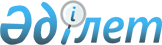 Об утверждении Методики оценки эффективности применения информационных технологий
					
			Утративший силу
			
			
		
					Приказ и.о. Министра связи и информации Республики Казахстан от 20 декабря 2011 года № 409. Зарегистрирован в Министерстве юстиции Республики Казахстан 17 января 2012 года № 7379. Утратил силу приказом и.о. Министра транспорта и коммуникаций Республики Казахстан от 29 декабря 2012 года № 937

      Сноска. Утратил силу приказом и.о. Министра транспорта и коммуникаций РК от 29.12.2012 № 937 (вводится в действие по истечении десяти календарных дней со дня первого официального опубликования).      Во исполнение пункта 47 Плана мероприятий по контролю за исполнением поручений Президента Республики Казахстан, данных по результатам оценки эффективности деятельности государственных органов за 2010 год, утвержденного приказом Руководителя Администрации Президента Республики Казахстан А. Мусина от 29 ноября 2011 года № 01-38.121, ПРИКАЗЫВАЮ:



      1. Утвердить прилагаемую Методику оценки эффективности применения информационных технологий.



      2. Департаменту государственной политики в области информационных технологий Министерства связи и информации Республики Казахстан (Елеусизова К.Б.) обеспечить:



      1) государственную регистрацию настоящего приказа в Министерстве юстиции Республики Казахстан;



      2) после государственной регистрации настоящего приказа в Министерстве юстиции Республики Казахстан его официальное опубликование и размещение на интернет-ресурсе Министерства связи и информации Республики Казахстан.



      3. Контроль за исполнением настоящего приказа возложить на вице-министра связи и информации Республики Казахстан Сарсенова С.С.



      4. Настоящий приказ вводится в действие со дня его государственной регистрации в Министерстве юстиции Республики Казахстан и подлежит официальному опубликованию.      И.о. министра                              К. Абсаттаров

Утверждена               

приказом Министра связи          

и информации               

Республики Казахстан            

от 20 декабря 2011 года № 409       

Методика оценки эффективности применения

информационных технологий 

1. Общие положения

      1. Настоящая Методика оценки эффективности применения информационных технологий (далее – Методика) разработана в целях реализации Указа Президента Республики Казахстан от 19 марта 2010 года № 954 «О Системе ежегодной оценки эффективности деятельности центральных государственных и местных исполнительных органов областей, города республиканского значения, столицы».



      2. Методика предназначена для определения совокупности процедур по оценке эффективности применения информационных технологий центральными государственными и местными исполнительными органами областей, города республиканского значения, столицы (далее - государственные органы) для оптимизации процессов и повышения прозрачности деятельности государственного органа.



      3. В настоящей Методике используются следующие понятия и определения:



      1) информационная система - система, предназначенная для хранения, обработки, поиска, распространения, передачи и предоставления информации с применением аппаратно-программного комплекса;



      2) информационные технологии - совокупность методов, производственных процессов и программно-технических средств, объединенных в технологический комплекс, обеспечивающий сбор, создание, хранение, накопление, обработку, поиск, вывод, копирование, передачу и распространение информации;



      3) межведомственный документооборот только в электронном виде – это обмен электронными документами, входящими в состав утвержденных государственным органом перечня документов и номенклатуры дел, образующихся в деятельности государственного органа – участника системы электронного документооборота в формате электронного документа со сроком хранения до 5 лет, между государственными органами или должностными лицами – участниками системы электронного документооборота различных отраслей государственного управления, без дублирования на бумажных носителях;



      4) интернет-ресурс – электронный информационный ресурс, технология его ведения и (или) использования, функционирующие в открытой информационно-коммуникационной сети, а также организационная структура, обеспечивающая информационное взаимодействие;



      5) внутренний документооборот только в электронном виде - это обмен электронными документами, входящими в состав утвержденных государственным органом – участником системы электронного документооборота перечня документов и номенклатуры дел, образующиеся в деятельности государственного органа – участника системы электронного документооборота в формате электронного документа со сроком хранения до 5 лет, между структурными подразделениями внутри одного государственного органа - участника системы электронного документооборота соответствующей отрасли государственного управления, без дублирования на бумажных носителях;



      6) Интранет-портал государственных органов – межведомственная корпоративная информационная система, являющаяся государственной информационной системой и предназначенная для обеспечения государственных служащих средствами коллективной работы, необходимыми информационными ресурсами, решения организационных задач и информационного обмена;



      7) система электронного документооборота (далее - СЭД) – система обмена электронными документами, отношения между участниками которой регулируются Законом Республики Казахстан от 7 января 2003 года «Об электронном документе и электронной цифровой подписи» и постановлением Правительства Республики Казахстан от 17 апреля 2004 года № 430 «Об утверждении Правил электронного документооборота».



      4. Для проведения оценки эффективности Министерством связи и информации Республики Казахстан (далее - Министерство) создается Рабочая группа из числа должностных лиц (далее – Рабочая группа), являющаяся подгруппой рабочего органа Экспертной комиссии по формированию экспертного заключения о результатах общей оценки эффективности по направлениям в рамках Системы ежегодной оценки эффективности деятельности центральных государственных и местных исполнительных органов областей, города республиканского значения, столицы.



      Оценка применения информационных технологий Министерством осуществляется Канцелярией Премьер-Министра Республики Казахстан.



      5. Оценка осуществляется согласно графику проведения ежегодной оценки эффективности деятельности центральных государственных и местных исполнительных органов, утверждаемому Администрацией Президента Республики Казахстан (далее - График).



      6. Государственные органы предоставляют отчет по оценке применения применения информационных технологий в Министерство, и Министерством в Канцелярию Премьер-Министра Республики Казахстан по форме согласно приложению 1 (далее – приложение 1) и отчет по использованию системы электронного документооборота по форме согласно  приложению 2 (далее – приложение 2) к Методике.



      7. Рабочая группа проводит анализ сведений, полученных от государственных органов, на предмет их достоверности, путем сопоставления с данными, полученными из информационных систем электронного документооборота, и использовать результаты проверок, проведенных Министерством.



      8. Заключения о результатах оценки применения информационных технологий государственным органом, подготовленные Министерством и Канцелярией Премьер-Министра Республики Казахстан, представляются в Министерство экономического развития и торговли Республики Казахстан по форме согласно приложению 3 к Методике.



      9. Оценка применения информационных технологий государственным органом осуществляется по следующим критериям:



      1) Качество запланированных мероприятий по применению информационных технологий в государственном органе;



      2) Степень институционального укрепления деятельности государственного органа по внедрению информационных технологий;



      3) Эффективность интернет-ресурса;



      4) Использование межведомственных информационных систем;



      5) Автоматизация функций (процессов) государственного органа;



      6) Качество внедрения информационных систем;



      7) Результативность ведомственных информационных систем.



      10. По каждому критерию определены показатели, в соответствии с которыми выставляется баллы. Баллы выставляются согласно Критериям и показателям оценки применения информационных технологий согласно приложения 4 (далее – приложение 4) к Методике.



      Баллы проставлены с учетом степени значимости критериев по применению информационных технологий. В частности:



      1) по критерию «Качество запланированных мероприятий по применению информационных технологий в государственном органе» проставлен балл, равный 10, с учетом того, что государственный орган определяет и утверджает свои мероприятия по применению информационных технологий, а также обеспечить их реализацию;



      2) по критерию «Степень институционального укрепления деятельности государственного органа по внедрению информационных технологий» проставлен балл, равный 5, с учетом того, что данный критерий направлен на выявление факторов, способствующих развитию инновационной деятельности государственного органа;



      3) по критерию «Эффективность интернет-ресурса» проставлено 20 баллов исходя из того, что данный критерий направлен на обеспечение прозрачности и подотчетности деятельности государственных органов перед обществом;



      4) по критерию «Использование межведомственных информационных систем» проставлено 25 баллов с учетом того, что данный критерий направлен на оптимизацию деятельности государственного органа, повышение оперативности при работе с документами, сокращение времени создания, обработки и отправки документа, уменьшение доли бумажного документооборота;



      5) по критерию «Автоматизация функций (процессов) государственного органа» проставлено наибольшее количество баллов, равное 40, учитывая, что применение информационных технологий в первую очередь направляется на автоматизацию функций (процессов) государственного органа при оказании услуг населению и бизнесу, сокращению административных барьеров и непосредственного контакта населения и бизнеса с государственным органом;



      6) по критерию «Качество внедрения информационных систем» определены показатели, характеризующие несоответствие этапов создания информационных систем действующим стандартам в области информационных технологий, что влечет за собой уменьшение баллов. Вычет баллов, в соответствии с приложением 4 к Методике, составляет в сумме 15 баллов и производится от максимального количества баллов, равного 100 баллам.



      7) по критерию «Результативность ведомственных информационных систем» производится уменьшение баллов при обнаружении неэффективности использования информационных систем, указанных в Перечне информационных систем, подлежащих оценке согласно приложению 5 (далее – приложение 5) к Методике. Вычет баллов в размере 10 баллов производится от максимального количества баллов, равного 100 баллам.



      Оценка применения информационных технологий государственным органом определяется как сумма значений критериев в соответствии с определенными весовыми баллами, указанными в приложении 4 к Методике, по следующей формуле:

      N= P1 + P2 + P3 + P4 + Р5 + Р6 + Р7



      где N - общий балл оценки применения информационных технологий государственным органом, P – значение критерия.



      Расчет значений критериев осуществляется исходя из суммы всех показателей данного критерия в соответствии с баллами показателей, указанными в таблице приложения 4 к Методике, по следующей формуле:

      P = (Сi*Vi) + (Сi+1*Vi+1) + (Сi+2*Vi+2) +...



      где P – значение критерия, C – значение показателя, V – балл показателя, i - интервал от 1 до количества показателей для данного критерия. 

2. Оценка по критерию «Качество запланированных мероприятий по

применению информационных технологий в государственном органе»

      12. Под оценкой качества запланированных мероприятий по применению информационных технологий в государственном органе понимается наличие в стратегических и операционных планах, программах развития территорий и других планах, утвержденных министром, ответственным секретарем, вице-министром, руководителем комитета, акимом, руководителем аппарата и заместителем руководителя аппарата мероприятий, направленных на эффективное применение информационных технологий в государственном органе, а именно:



      на эффективное использование Интранет-портала государственных органов (увеличение количества пользователей, актуализация публикуемой информации);



      на эффективное использование единой системы электронного документооборота (исключение дублирования корреспонденции на бумажном носителе, увеличение количества рабочих мест);



      на повышение уровня доступности и открытости интернет-ресурсов (увеличение количества пользователей, актуализация информации);



      на депонирование и регистрацию ведомственных информационных систем, а также актуализацию информации по ведомственным информационным системам в депозитарии информационных систем, программных продуктов, программных кодов и нормативно-технической документации (актуализация программных продуктов, программных кодов и нормативно-технической документации);



      на проведение аттестации ведомственных информационных систем на соответствие требованиям информационной безопасности (актуализация программных продуктов или программных кодов или нормативно-технической документации);



      автоматизация бизнес-процессов в рамках разработки новых информационных систем или модернизации существующих.



      13. Источником информации для оценки показателя является информация, указанная в графе 3 строки 1 формы отчетности, предоставляемой в Министерство, и Министерством в Канцелярию Премьер-Министра Республики Казахстан согласно приложению 1 к Методике.



      14. Министерство и Канцелярия Премьер-Министра Республики Казахстан в ходе оценки деятельности государственного органа по данному показателю проверяют указанную в отчетности информацию государственного органа путем выезда непосредственно в государственный орган.



      15. Максимальный балл за качество мероприятий по применению информационных технологий составляет 10 баллов и определяется путем суммирования весовых значений направлений, указанных в Оценке по критерию «Качество запланированных мероприятий по применению информационных технологий в государственном органе» согласно приложению 6 к Методике. При отсутствии необходимости депонирования и регистрации ведомственных информационных систем, актуализации информации по ведомственным информационным системам в депозитарии информационных систем, программных продуктов, программных кодов и нормативно-технической документации или проведения аттестации ведомственных информационных систем на соответствие требованиям информационной безопасности, присваивается максимальное значение по данному направлению. 

3. Оценка по критерию «Степень институционального укрепления

деятельности государственного органа по внедрению

информационных технологий»

      16. Под данным критерием оценивается наличие в государственном органе специализированного структурного подразделения по информационным технологиям, ее укомплектованность и уровень квалификации сотрудников структурного подразделения по информационным технологиям.



      17. Источником информации для оценки показателя является информация, указанная в графе 3 строки 2 формы отчетности, предоставляемой в Министерство, и Министерством в Канцелярию Премьер-Министра Республики Казахстан согласно приложению 1 к Методике.



      18. Максимальный балл за критерий «Степень институционального укрепления деятельности государственного органа по внедрению информационных технологий» составляет 5 баллов и определяется путем умножения значений нижеперечисленных показателей, с последующим умножением полученного результата на 5:



      1) наличие специализированного структурного подразделения по информационным технологиям;



      2) укомплектованность структурного подразделения по информационным технологиям;



      3) уровень квалификации сотрудников подразделения по информационным технологиям.



      19. При наличии в центральном государственном органе структурного подразделения, ответственного за развитие, создание и сопровождение информационных систем государственного органа по показателю «Наличие специализированного структурного подразделения по информационным технологиям», ему присваивается значение 1, при отсутствии – 0.



      Оценка по показателю «Наличие специализированного структурного подразделения по информационным технологиям» для местных исполнительных органов рассчитывается по следующей формуле:X = (Xаппарат+Xупр)      Xаппарат – наличие в аппарате акима структурного подразделения, ответственного за развитие, создание и сопровождение информационных систем государственного органа (при наличии, ему присваивается значение 0,5, при отсутствии – 0);

      Xупр – наличие в управлениях Акимата структурного подразделения или сотрудников, ответственного за развитие, создание и сопровождение информационных систем государственного органа. При наличии структурного подразделения или сотрудников во всех управлениях Акимата, присваивается значение 0,5 (при отсутствии в отдельных управлениях, с данного значения вычитается значение соответствующее весовому значению каждого управления), при отсутствии присваивается 0.



      Весовое значение каждого управления Акимата определяется следующей формулой:N=0,5/Nупр      Nупр – количество управлений Акимата.



      Оценка по показателю «Укомплектованность структурного подразделения по информационным технологиям» рассчитывается по следующей формуле:Y = 1-(a+b)/c

      a – количество человекодней, образовавшихся за счет наличия вакантных должностей, в том числе по причине ухода сотрудника на длительное обучение либо в декретный отпуск (за исключением вакансий, занятых на конкурсной основе по истечении 45 рабочих дней после выхода объявления в средствах массовой информации, а также вакансий, занятых в порядке перевода по истечении 11 рабочих дней после отправления запроса в Агентство Республики Казахстан по делам государственной службы (далее – АДГС РК);



      b – количество человекодней, в течение которых должности не были заняты по причине болезни сотрудников и по другим причинам (отпуск без содержания, отстранение). В данное количество не входят случаи нахождения работника в ежегодном трудовом отпуске, командировке;



      с – общее количество человекодней.



      Общее количество человекодней (c) определяется по следующей формуле:c = dхe

      d – средняя штатная численность структурного подразделения;



      e – количество рабочих дней в году.



      Средняя штатная численность определяется как среднее значение суммы штатной численности структурного подразделения с первого по четвертый квартал включительно.



      Оценка по показателю «Уровень квалификации сотрудников по информационным технологиям» рассчитывается по следующей формуле:Z = a/b

      a – количество сотрудников в структурном подразделении, ответственного за развитие, создание и сопровождение информационных систем государственного органа, имеющих специальное образование или свидетельства о повышении квалификации;



      b – общее количество сотрудников в структурном подразделении, ответственного за развитие, создание и сопровождение информационных систем государственного органа. 

4. Оценка по критерию «Эффективность интернет-ресурса»

      20. Оценка производится по следующим показателям:



      1) Наличие у интернет-ресурса доменного имени gov.kz;



      2) Продвижение интернет-ресурса;



      3) Полнота и качество информации. 

Параграф 1. Оценка по показателю «Наличие у интернет-ресурса

доменного имени gov.kz»

      21. Под наличием у интернет-ресурса доменного имени gov.kz понимается наличие у интернет-ресурса, однозначно позиционирующегося как официальный интернет-ресурс государственного органа в открытой информационно-коммуникационной сети Интернет, доменного имени gov.kz, предназначенного для государственных органов Республики Казахстан.



      22. Министерство и Канцелярия Премьер-Министра Республики Казахстан в ходе оценки эффективности применения информационных технологий государственного органа по результатам отчетного года проверяют наличие у официального интернет-ресурса государственного органа доменного имени gov.kz ежеквартально, в разные дни недели и время суток.



      23. При наличии у официального интернет-ресурса государственного органа зарегистрированного доменного имени gov.kz, ему присваивается максимальное количество баллов – 2 балла. При отсутствии у официального интернет-ресурса государственного органа зарегистрированного доменного имени gov.kz, ему присваивается 0 баллов. 

Параграф 2. Оценка по показателю «Продвижение интернет-ресурса»

      24. Под продвижением интернет-ресурса понимается присутствие ссылок на официальный интернет-ресурс государственного органа в международных поисковых системах (google, yandex, rambler, yahoo) по запросу наименования государственного органа для осуществления поиска и повышения цитируемости интернет-ресурса.



      25. Министерство и Канцелярия Премьер-Министра Республики Казахстан в ходе оценки эффективности применения информационных технологий государственного органа по данному показателю проверяют путем поиска в международных поисковых системах (google, yandex, rambler, yahoo) ссылок на официальный интернет-ресурс государственного органа.



      26. Анализ данных по продвижению официального интернет-ресурса государственного органа в сети Интернет проводится ежеквартально, в разные дни недели и время суток.



      27. Если в ходе анализа ссылка на интернет-ресурс государственного органа находится на первых 10 позициях результатов поиска, то ему присваивается 3 балла.



      28. Если в ходе анализа ссылка на интернет-ресурс государственного органа находится на 11-20 позициях результатов поиска, то ему присваивается 2 балла.



      Если в ходе анализа ссылка на интернет-ресурс государственного органа находится на 21-40 позициях результатов поиска, то ему присваивается 1 балл.



      Если в ходе анализа ссылка на интернет-ресурс государственного органа ниже 40-ой позиции или не находится в результатах поиска, то ему присваивается 0 баллов. 

Параграф 3. Оценка по показателю «Полнота и качество

информации»

      28. Под полнотой информации на интернет-ресурсе понимается наличие информации, перечень которой определен Законом Республики Казахстан от 27 ноября 2000 года «Об административных процедурах» и постановлением Правительства Республики Казахстан от 3 октября 2007 года № 891 «Об утверждении перечня электронных информационных ресурсов о государственных органах, размещаемых на интернет-ресурсах государственных органов». Под качеством информации понимается достаточность, достоверность, своевременность и доступность информации. Расчет по показателю полноты и качества информации производится по индикаторам, указанным в Оценке по показателю «Полнота и качество информации» для интернет-ресурсов согласно приложению 7 (далее – приложение 7) к Методике.



      29. Министерство и Канцелярия Премьер-Министра Республики Казахстан в ходе оценки эффективности применения информационных технологий государственного органа по данному показателю проверяют официальный интернет-ресурс государственного органа путем анализа языковых версий интернет-ресурса на государственном и русском языках согласно приложению 7 к Методике ежеквартально, в разные дни недели и время суток.



      30. Значение оценки по показателю «полнота и качество информации» определяется путем суммирования баллов по языковым версиям интернет-ресурса на государственном и русском языках в соответствии с таблицей приложения 7 к Методике и делением полученного результата на максимальное значение показателя, равного 100 баллам, с последующим умножением результата на 15.



      При проведении оценки по данному показателю учитываются также критерии, влияющие на качество интернет-ресурса, указанные в примечании к таблице приложения 7 к Методике. В случае выявления недостатков производится вычет 0,1 балла из весового значения параметра за каждый выявленный недостаток, но не более 25 (двадцати пяти) процентов от весового значения параметра. 

5. Оценка по критерию «Использование межведомственных

информационных систем»

      31. Оценка по критерию «Использование межведомственных информационных систем» производится по следующим подкритериям:



      1) Использование системы электронного документооборота в делопроизводстве;



      2) Использование Интранет-портала государственных органов;



      3) Применение архива электронных документов;



      4) Наполнение информационной системы «Государственная база данных «е-лицензирование» и автоматизированной информационной системы «Электронные государственные закупки». 

Оценка по подкритерию «Использование системы электронного

документооборота в делопроизводстве»

      32. Оценка производится по следующим показателям:



      5) Доля межведомственного документооборота только в электронном виде;



      6) Доля внутреннего документооборота только в электронном виде;



      7) Доля своевременно зарегистрированных электронных документов;



      8) Доля зарегистрированных электронных обращений физических и юридических лиц, поступивших с портала «электронного правительства»;



      9) Доля согласования межведомственных документов внутри государственного органа;



      10) Доля списанных электронных документов в архив Единой системы электронного документооборота (далее – ЕСЭДО).



      33. Министерство и Канцелярия Премьер-Министра Республики Казахстан в ходе оценки эффективности применения информационных технологий государственного органа – участника СЭД по данному показателю проверяют указанную в отчетности информацию государственного органа – участника СЭД путем просмотра статистических отчетов из ведомственной системы ЕСЭДО/СЭД за отчетный календарный год. 

Параграф 1. Оценка по показателю «Доля межведомственного

документооборота только в электронном виде»

      34. Оценке по данному показателю подлежит доля отправленных документов только в электронном виде от общего количества документов, входящих в состав утвержденных государственным органом перечня документов и номенклатуры дел, образующихся в деятельности государственного органа – участника СЭД в формате электронного документа со сроком хранения до 5 лет и подлежащих отправке государственным органам или должностным лицам – участникам СЭД.



      35. Источником информации для оценки показателя является информация, указанная в графе 3 строки 3.1.1 формы отчетности, предоставляемой в Министерство, и Министерством в Канцелярию Премьер-Министра Республики Казахстан согласно приложению 1 к Методике.



      36. Оценка по данному показателю определяется путем деления количества отправленных документов только в электронном виде, на количество межведомственных документов, входящих в состав утвержденных государственным органом перечня документов и номенклатуры дел, образующихся в деятельности государственного органа – участника СЭД, с последующим умножением полученного результата на 2.



      Например, общее количество документов, входящих в состав утвержденных государственным органом перечня документов и номенклатуры дел, образующихся в деятельности государственного органа – участника СЭД в формате электронного документа со сроком хранения до 5 лет и подлежащих отправке в государственные органы – участникам СЭД составляет 500, из них количество документов, направленных через Центр ЕСЭДО в другие государственные органы – участники СЭД только в электронном виде составляет 200. Расчет производится следующим образом: 200/500*2 = 0,8 балла. Таким образом, доля межведомственного документооборота только в электронном виде, без дублирования на бумажном носителе составила 0,8 балла. 

Параграф 2. Оценка по показателю «Доля внутреннего

документооборота только в электронном виде»

      37. Оценке по данному показателю подлежит эффективность использования ведомственной системы электронного документооборота (ЕСЭДО/СЭД) для осуществления обмена корреспонденцией между структурными подразделениями внутри одного государственного органа - участника СЭД соответствующей отрасли государственного управления, а именно доля документов в базах данных ЕСЭДО/СЭД направленных только в электронном виде, в общем количестве внутренних документов, в том числе нормативных актов и организационно-распорядительных документов (кроме документов ограниченного распространения с пометкой «Для служебного пользования», или составляющих государственные секреты Республики Казахстан), входящих в состав утвержденных государственным органом – участником СЭД перечня документов и номенклатуры дел, образующиеся в деятельности государственного органа – участника СЭД в формате электронного документа со сроком хранения до 5 лет.



      38. Источником информации для оценки показателя является информация, указанная в графе 3 строки 3.1.2 формы отчетности, предоставляемой в Министерство, и Министерством в Канцелярию Премьер-Министра Республики Казахстан согласно приложению 1 к Методике.



      39. Оценка по данному показателю определяется путем деления количества отправленных документов только в электронном виде, на общее количество внутренних документов, входящих в состав утвержденных государственным органом перечня документов и номенклатуры дел, образующихся в деятельности государственного органа – участника СЭД, с последующим умножением полученного результата на 2.



      Например, общее количество внутренних документов, в том числе нормативных актов и организационно-распорядительных документов (кроме документов ограниченного распространения с пометкой «Для служебного пользования», или составляющих государственные секреты Республики Казахстан), входящих в состав утвержденных государственным органом – участником СЭД перечня документов и номенклатуры дел, образующихся в деятельности государственного органа – участника СЭД в формате электронного документа со сроком хранения до 5 лет составляет 500, из них количество документов в ЕСЭДО/СЭД, направленных только в электронном виде, составляет 200. Расчет производится следующим образом: 200/500*2 = 0,8 балла. Таким образом, доля внутреннего документооборота только в электронном виде составила 0,8 балла. 

Параграф 3. Оценка по показателю «Доля своевременно

зарегистрированных электронных документов»

      40. Оценке по данному показателю подлежит регистрация внешней/внутренней входящей корреспонденции в день их поступления в государственный орган – участнику СЭД посредством Центра ЕСЭДО, а именно доля своевременно зарегистрированных электронных документов в общем количестве электронных внутренних/внешних входящих документов, поступивших в систему ЕСЭДО/СЭД. При поступлении внешней/внутренней входящей корреспонденции после установленного в государственном органе – участнике СЭД времени окончания приема, дату регистрации документа - следующий рабочий день считать своевременной.



      41. Источником информации для оценки показателя является информация, указанная в графе 3 строки 3.1.3 формы отчетности, предоставляемой в Министерство, и Министерством в Канцелярию Премьер-Министра Республики Казахстан согласно приложению 1 к Методике.



      42. Оценка по данному показателю определяется путем деления количества своевременно зарегистрированных электронных внешних/внутренних входящих документов в системе ЕСЭДО/СЭД на общее количество электронных внутренних/внешних входящих документов, поступивших в систему ЕСЭДО/СЭД, с последующим умножением полученного результата на 2.



      Например, общее количество электронных внутренних/внешних входящих документов, поступивших в систему ЕСЭДО/СЭД, составляет 500, из них количество своевременно зарегистрированных электронных внешних/внутренних входящих документов в системе ЕСЭДО/СЭД составляет 200. Расчет производится следующим образом: 200/500*2 = 0,8 балла. Таким образом, оценка по показателю «доля своевременно зарегистрированных электронных документов» составила 0,8 балла. 

Параграф 4. Оценка по показателю «Доля зарегистрированных

электронных обращений физических и юридических лиц, поступивших

с портала «электронного правительства»

      43. Оценке по данному показателю подлежит доля зарегистрированных электронных обращений физических и юридических лиц, поступивших с портала «электронного правительства» в общем количестве поступивших электронных обращений государственному органу – участнику СЭД.



      44. Источником информации для оценки показателя является информация, указанная в графе 3 строки 3.1.4 формы отчетности, предоставляемой в Министерство, и Министерством в Канцелярию Премьер-Министра Республики Казахстан согласно приложению 1 к Методике.



      45. Оценка по данному показателю определяется путем деления количества зарегистрированных электронных обращений физических и юридических лиц, поступивших с портала «электронного правительства» на общее количество поступивших электронных обращений государственному органу – участнику СЭД, с последующим умножением полученного результата на 1.



      Например, общее количество поступивших электронных обращений государственному органу – участнику СЭД составляет 500, из них количество зарегистрированных электронных обращений составляет 200. Расчет производится следующим образом: 200/500*1 = 0,4 балла. Таким образом, доля зарегистрированных электронных обращений, поступивших с портала «электронного правительства, составила 0,4 балла. 

Параграф 5. Оценка по показателю «Доля согласования

межведомственных электронных документов внутри государственного

органа»

      46. Оценке по данному показателю подлежит полнота использования процесса согласования (один и более этапов согласований) и подписания проектов электронных документов в ЕСЭДО/СЭД в последующем направляемых государственным органам – участникам СЭД, а именно доля подписанных проектов электронных документов, согласованных в электронном виде, в общем количестве подписанных проектов электронных документов.



      47. Источником информации для оценки показателя является информация, указанная в графе 3 строки 3.1.5 формы отчетности, предоставляемой в Министерство, и Министерством в Канцелярию Премьер-Министра Республики Казахстан согласно приложению 1 к Методике.



      48. Оценка по данному показателю определяется путем деления количества подписанных проектов электронных документов, согласованных в электронном виде, на общее количество подписанных проектов электронных документов, с последующим умножением полученного результата на 2.



      Например, количество подписанных проектов электронных документов направленных внешним корреспондентам, согласованных в электронном виде, составляет 200, общее количество подписанных проектов электронных документов составляет 500. Расчет производится следующим образом: 200/500*2 = 0,8 балла. Таким образом, доля согласованных межведомственных электронных документов составила 0,8 балла. 

Параграф 6. Оценка по показателю «Доля подготовленных

электронных документов к передаче в архив»

      49. Оценке по данному показателю подлежит подготовка документов для передачи в архив (делопроизводство по которым закрыто), а именно доля подготовленных к передаче в архив электронных документов в общем количестве исполненных электронных документов.



      50. Источником информации для оценки показателя является информация, указанная в графе 3 строки 3.1.6 формы отчетности, предоставляемой в Министерство, и Министерством в Канцелярию Премьер-Министра Республики Казахстан согласно приложению 1 к Методике.



      51. Министерство и Канцелярия Премьер-Министра Республики Казахстан в ходе оценки эффективности применения информационных технологий государственного органа - участника СЭД по данному показателю проверяют указанную в отчетности информацию государственного органа – участника СЭД путем просмотра статистических отчетов из ведомственной системы ЕСЭДО/СЭД по документам, подготовленным к передаче в архив по истечении оперативного срока хранения документации, определенного нормативными правовыми актами, утвержденными уполномоченным органом управления архивами и документацией.



      52. Оценка определяется путем деления количества подготовленных электронных документов в ЕСЭДО/СЭД для передачи в архив электронных документов на общее количество исполненных электронных документов, с последующим умножением полученного результата на 1.



      Например, общее количество исполненных электронных документов составляет 500, из них количество подготовленных электронных документов в архив составляет 200. Расчет производится следующим образом: 200/500*1 = 0,4 балла. Таким образом, оценка по показателю «доля списанных электронных документов в архив» составила 0,4 балла. 

5.2. Оценка по подкритерию «Использование Интранет-портала

государственных органов»

      53. Оценка производится по частоте использования следующих сервисов ИПГО:



      1) Согласование нормативных правовых актов;



      2) Планы мероприятий;



      3) Мониторинг численности государственных служащих;



      4) Напоминания Администрации Президента Республики Казахстан в адрес государственных органов;



      5) Актуализация справочника государственных органов.  

Параграф 1. Оценка по показателю «Согласование нормативных

правовых актов»

      54. По данному показателю оценивается количество направленных на согласование и согласованных проектов нормативных правовых актов (далее – НПА) в сервисе «Согласование НПА».



      55. Оценка проводится в центральных государственных органах – разработчиках НПА. В местных исполнительных органах, а также центральных государственных органах, не являющихся разработчиками НПА, оценка проводится только в случае направления им на согласование проектов НПА.



      56. Министерство и Канцелярия Премьер-Министра Республики Казахстан в ходе оценки эффективности применения информационных технологий государственного органа по данному показателю получает данные путем просмотра на Интранет-портале государственных органов (далее – ИПГО) количества направленных на согласование и согласованных проектов НПА.



      57. Оценка для центральных государственных органов, являющихся разработчиками НПА, по данному показателю состоит из двух составляющих: 1 балл за 100 % направление проектов НПА, подлежащих направлению на согласование в другие государственные органы (процент согласования определяется путем деления количества направленных НПА на количество, подлежащих направлению НПА, с последующим умножением полученного результата на 1), и 1 балл за 100 % согласование проектов НПА, поступивших на согласование из других государственных органов (процент согласования определяется путем деления количества согласованных НПА на количество подлежащих согласованию НПА, с последующим умножением полученного результата на 1).



      Для центральных и местных государственных органов, не являющихся разработчиками НПА, оценка по данному показателю выставляется следующим образом:



      1) При наличии принятых на согласование из других государственных органов проектов НПА оценка составляет 2 балла при условии 100 % согласования поступивших на согласование проектов НПА (процент согласования определяется путем деления количества согласованных НПА на количество подлежащих согласованию НПА, с последующим умножением полученного результата на 2);



      2) При отсутствии поступивших на согласование из других государственных органов проектов НПА выставляется максимальная оценка в 2 балла. 

Параграф 2. Оценка по показателю «Планы мероприятий»

      58. По данному показателю оценивается количество опубликованных планов мероприятий и пунктов планов мероприятий, а также наличие информации по их исполнению в сервисе «Планы мероприятий» ИПГО.



      59. Оценка проводится в центральных и местных исполнительных органах.



      60. Министерство и Канцелярия Премьер-Министра Республики Казахстан в ходе оценки эффективности применения информационных технологий государственного органа по данному показателю получают данные путем просмотра в ИПГО опубликованных планов мероприятий и пунктов планов, а также информация по исполнению пунктов планов мероприятий.



      61. Оценка для центральных государственных органов по данному показателю состоит из наличия опубликованных планов мероприятий с весовым значением 0,5 балла и наличия отметки по исполнению пунктов опубликованных планов мероприятий с весовым значением 0,5 балла. При оценке наличия опубликованных планов мероприятий балл выставляется при наличии не менее одного из перечисленных: отраслевые программы, стратегические планы, операционные планы. При наличии отметки по исполнению пунктов опубликованных планов мероприятий, – если исполнены не все пункты плана, степень исполнения определяется путем деления количества исполненных пунктов на количество пунктов, подлежащих исполнению, с последующим умножением на 0,5.



      62. Для местных исполнительных органов оценка по данному показателю состоит из наличия опубликованных планов мероприятий с весовым значением 0,5 балла и наличия отметки по исполнению пунктов опубликованных планов мероприятий с весовым значением 0,5 балла. При оценке наличия опубликованных планов мероприятий балл выставляется при наличии не менее одного из перечисленных: программы развития территории, стратегические планы, операционные планы. При наличии отметки по исполнению пунктов опубликованных планов мероприятий, – если исполнены не все пункты плана, степень исполнения определяется путем деления количества исполненных пунктов на количество пунктов, подлежащих исполнению, с последующим умножением на 0,5. 

Параграф 3. Оценка по показателю «Мониторинг численности

государственных служащих»

      63. По данному показателю оценивается количество отчетов о численности государственных служащих, принятых АДГС РК.



      64. Оценка проводится в центральных государственных органах. В связи с тем, что местные исполнительные органы предоставляют отчет о численности государственных служащих аппарата акима в территориальное подразделение Агентства Республики Казахстан по делам государственной службы, оценка местных исполнительных органов не проводится, соответствующие баллы переносятся на оценку актуализации Справочников ГО.



      65. Министерство и Канцелярия Премьер-Министра Республики Казахстан в ходе оценки эффективности применения информационных технологий государственного органа по данному показателю получают данные путем просмотра в ИПГО количество принятых АДГС РК отчетов по численности государственных служащих.



      Оценка по сервису «мониторинг численности государственных служащих» составляет 2 балла при отправлении отчетов и наличии статуса о принятии АДГС РК отчетов численности государственных служащих за период (ежеквартально), в соответствии с количеством утвержденных АДГС РК форм отчетности. При отсутствии отметок о принятии части отчетов снимается 1 балл. 

Параграф 4. Оценка по показателю «Напоминания Администрации

Президента Республики Казахстан в адрес государственных

органов»

      66. Оценке по данному показателю подлежит количество обращений пользователей в государственном органе к сервису «Напоминания Администрации Президента Республики Казахстан в адрес государственных органов». Минимальное количество обращений к сервису ответственных сотрудников – 1 раз в день.



      67. Оценка проводится в центральных и местных государственных органах.



      68. Министерство и Канцелярия Премьер-Министра Республики Казахстан в ходе оценки эффективности применения информационных технологий государственного органа по данному показателю получают данные путем просмотра в ИПГО количества обращений пользователей к сервису «Напоминания Администрации Президента Республики Казахстан в адрес государственных органов» и утвержденного заведующим общим отделом Администрации Президента Республики Казахстан списка должностных лиц центральных и местных исполнительных органов, имеющих права доступа к сервису «Напоминания по исполнению контрольных поручений Администрации Президента Республики Казахстан в адрес государственных органов» ИПГО.



      69. Оценка для центральных государственных органов по данному показателю определяется путем деления количества обращений к сервису за отчетный период на количество рабочих дней в отчетном периоде, с последующим делением на количество сотрудников, по списку должностных лиц центральных и местных исполнительных органов, имеющих права доступа к сервису «Напоминания по исполнению контрольных поручений Администрации Президента Республики Казахстан в адрес государственных органов» ИПГО. Если полученный результат равен или превышает минимальное необходимое количество обращений к сервису в день одним сотрудником (то есть 1), то количество обращений берется равным 1. Полученный результат умножается на 2. 

Параграф 6. Оценка по показателю «Актуализация справочника

государственных органов»

      70. Оценке по данному показателю подлежит полнота и актуальность опубликованной в Справочнике государственных органов информации о сотрудниках государственных органов.



      71. Оценка проводится в центральных и местных государственных органах.



      72. Министерство и Канцелярия Премьер-Министра Республики Казахстан в ходе оценки эффективности применения информационных технологий государственного органа по данному показателю получают данные путем просмотра в ИПГО информации по сотрудникам государственных органов и местных исполнительных органов в сервисе «Справочник государственных органов». Перероверка достоверности данных производится выборочно (данные не менее 10 сотрудников).



      73. Оценка для центральных государственных органов составляет 2 балла при наличии в справочнике полной и актуальной информации не менее чем о 90 % штатных сотрудников государственных органов. При наличии информации менее чем о 90 % штатных сотрудников государственных органов, оценка составляет 1 балл, при наличии актуальной информации о 50 % и менее сотрудников государственных органов, оценка составляет 0 баллов.



      74. Для местных государственных органов оценка составляет 4 балла при наличии в справочнике полной и актуальной информации не менее чем о 90 % штатных сотрудников государственных органов. При наличии информации менее, чем о 90 % штатных сотрудников государственных органов, оценка составляет 2 балла, при наличии актуальной информации о 50 % и менее сотрудников государственных органов, оценка составляет 0 баллов. 

5.3 Оценка по подкритерию «Применение архивов электронных

документов»

      75. Под оценкой по данному подкритерию понимается наличие системы ведомственного архива электронных документов.



      76. Источником информации для оценки показателя является информация, указанная в графе 3 строки 3.2 формы отчетности, предоставляемой в Министерство, и Министерством в Канцелярию Премьер-Министра Республики Казахстан согласно приложению 1 к Методике.



      77. Министерство и Канцелярия Премьер-Министра Республики Казахстан в ходе оценки эффективности применения информационных технологий государственного органа по данному подкритерию проверяют указанную в отчетности информацию государственного органа путем просмотра:



      1) электронной описи дел, документов постоянного хранения;



      2) электронной описи дел, документов по личному составу;



      3) электронной описи дел, документов временного хранения;



      4) электронного акта о выделении к уничтожению документов, не подлежащих хранению.



      78. Максимальная оценка по данному подкритерию составляет 2 балла. Оценка по данному подкритерию состоит из наличия электронной описи дел, документов постоянного хранения с весовым значением 0,5 балла, электронной описи дел, документов по личному составу с весовым значением 0,5 балла, электронной описи дел, документов временного хранения с весовым значением 0,5 балла и электронного акта о выделении к уничтожению документов, не подлежащих хранению с весовым значением 0,5 балла. 

5.4 Оценка по подкритерию «Наполнение информационной системы

«Государственная база данных «е-лицензирование» и

автоматизированной информационной системы «Электронные

государственные закупки»

      79. Оценке по данному подкритерию подлежат:



      доля наполнения государственным органом информационной системы «Государственная база данных «е-лицензирование»;



      доля наполнения государственным органом автоматизированной информационной системы «Электронные государственные закупки».



      80. Источником информации для оценки подкритерия является информация, указанная в графе 3 строки 3.3 формы отчетности, предоставляемой в Министерство, и Министерством в Канцелярию Премьер-Министра Республики Казахстан согласно приложению 1 к Методике.



      81. Министерство и Канцелярия Премьер-Министра Республики Казахстан в ходе оценки эффективности применения информационных технологий государственного органа по данному подкритерию проверяют указанную в отчетности информацию государственного органа путем просмотра статистики по наполнению информационных систем государственным органом.



      82. Максимальный балл по данному подкритерию составляет 4 балла. Оценка по данному подкритерию производится путем суммирования доли наполнения государственным органом информационной системы «Государственная база данных «е-лицензирование» с весовым значением 2 балла и доли наполнения государственным органом автоматизированной информационной системы «Электронные государственные закупки» с весовым значением 2 балла. В государственных органах, не являющихся лицензиарами, оценка по наполнению информационной системы «Государственная база данных «е-лицензирование» не производится, и весовое значение этой доли суммируется к весовому значению доли наполнения государственным органом автоматизированной информационной системы «Электронные государственные закупки».



      Доля наполнения информационной системы «Государственная база данных «е-лицензирование» определяется путем деления количества лицензий, сформированных в отчетный период в информационной системе «Государственная база данных «е-лицензирование», на общее количество лицензий, выданных в отчетном периоде, с последующим умножением полученного результата на 2. В случае если информационная система была внедрена не с начала отчетного периода, то при расчете учитывается количество выданных лицензий и количество сформированных лицензий в информационной системе «Государственная база данных «е-лицензирование» с момента внедрения по окончании отчетного периода. Оценка государственных органов, в которые внедрение информационной системы «Государственная база данных «е-лицензирование» планируется в 2012 году, составляет 0,5 балла.



      Доля наполнения автоматизированной информационной системы «Электронные государственные закупки» определяется путем деления объема средств, использованных в рамках электронных государственных закупок в отчетном периоде, на общий объем средств, использованных в рамках государственных закупок в отчетном периоде, с последующим умножением полученного результата на 2. 

6. Оценка по критерию «Автоматизация функций (процессов)

государственного органа»

      83. Оценка производится по следующим показателям:



      1) Доля автоматизированных функций (процессов) государственного органа;



      2) Доля автоматизированных функций (процессов) государственного органа в отчетном периоде;



      3) Доля частично/полностью автоматизированных функций (процессов) государственного органа. 

Параграф 1. Оценка по показателю «Доля автоматизированных

функций (процессов) государственного органа»

      84. Оценке по данному показателю подлежит соотношение количества автоматизированных посредством информационных систем функций (процессов) государственного органа к общему количеству функций (процессов) государственного органа, подлежащих автоматизации. Перечень функций (процессов) государственного органа, подлежащих автоматизации, определяется Министерством и утверждается государственным органом по согласованию с Администрацией Президента Республики Казахстан.



      85. Министерство и Канцелярия Премьер-Министра Республики Казахстан в ходе оценки эффективности применения информационных технологий государственного органа по данному показателю проверяет факт автоматизации функций (процессов) государственного органа путем изучения ведомственных информационных систем.



      86. Оценка определяется путем деления автоматизированных функций (процессов) государственного органа на общее количество функций (процессов) государственного органа, подлежащих автоматизации, с последующим умножением полученного результата на 25.



      Например, общее количество функций (процессов) государственного органа, подлежащих автоматизации, составляет 50, количество функций (процессов) государственного органа, автоматизированных посредством информационных систем, составляет 20. Расчет производится следующим образом: 20/50*25 = 10 баллов. Таким образом, оценка по показателю «доля автоматизированных функций (процессов) государственного органа» составила 10 баллов. 

Параграф 2. Оценка по показателю «Доля автоматизированных

функций (процессов) государственного органа в отчетном периоде»

      87. Оценке по данному показателю подлежит соотношение количества функций (процессов) государственного органа, автоматизированных в отчетном периоде посредством информационных систем, к сумме функций (процессов), автоматизированных в отчетном периоде, и функций (процессов), подлежащих автоматизации после отчетного периода.



      88. Министерство и Канцелярия Премьер-Министра Республики Казахстан в ходе оценки эффективности применения информационных технологий государственного органа по данному показателю проверяют представленные государственным органом документы, подтверждающие факт автоматизации функций (процессов) государственного органа в отчетном периоде.



      89. Оценка определяется путем деления количества функций (процессов) государственного органа, автоматизированных в отчетном периоде, на сумму функций (процессов), автоматизированных в отчетном периоде, и функций (процессов), подлежащих автоматизации после отчетного периода, с последующим умножением полученного результата на 10.



      Например, количество функций (процессов), автоматизированных в отчетном периоде, и функций (процессов), подлежащих автоматизации после отчетного периода составляет 20, количество автоматизированных функций (процессов) государственного органа в отчетном периоде составляет 5. Расчет производится следующим образом: 5/20*10 = 2,5 балла. Таким образом, оценка по показателю «доля автоматизированных функций (процессов) государственного органа в отчетном периоде» составила 2,5 балла. 

Параграф 3. Оценка по показателю «Доля частично/полностью

автоматизированных функций (процессов) государственного органа»

      90. Оценке по данному показателю подлежит степень автоматизации функций (процессов) государственного органа, в том числе доля частично автоматизированных функций (процессов) и доля полностью автоматизированных функций (процессов) государственного органа.



      91. Министерство и Канцелярия Премьер-Министра Республики Казахстан в ходе оценки эффективности применения информационных технологий государственного органа по данному показателю проверяет степень автоматизации функций (процессов) государственного органа путем изучения ведомственных информационных систем.



      92. Оценка определяется путем суммирования значений доли частично автоматизированных функций (процессов) и доли полностью автоматизированных функций (процессов) государственного органа, с последующим умножением полученного результата на 5. Доля частично автоматизированных функций (процессов) равна отношению количества частично автоматизированных функций (процессов) к общему количеству автоматизированных функций (процессов) государственного органа, с последующим умножением на коэффициент 0,5. Доля полностью автоматизированных функций (процессов) равна отношению количества полностью автоматизированных функций (процессов) к общему количеству автоматизированных функций (процессов) государственного органа, с последующим умножением на коэффициент 1.



      Например, общее количество автоматизированных функций (процессов) государственного органа составляет 15, количество полностью автоматизированных функций (процессов) государственного органа составляет 5, количество частично автоматизированных функций (процессов) государственного органа составляет 10. Расчет производится следующим образом: ((5*1+10*0,5)/15)*5 = 3,33 балла. Таким образом, оценка по показателю «доля частично/полностью автоматизированных функций (процессов) государственного органа» составила 3,33 балла. 

7. Оценка по критерию «Качество внедрения информационных

систем»

      93. Оценка по данному критерию осуществляется с целью выявления перечисленных ниже показателей, характеризующих несоответствие этапов создания информационных систем стандартам в области информационных технологий:



      1) Доля информационных систем, разрабатываемых в отчетном периоде, введенных в промышленную и опытную эксплуатацию в отчетном периоде без аналитических данных по оптимизации бизнес-процессов;



      2) Доля несвоевременно введенных информационных систем государственного органа в промышленную и опытную эксплуатацию в отчетном периоде;



      3) Доля информационных систем, введенных в опытную и промышленную эксплуатацию в отчетном периоде без утвержденной нормативно-технической документации;



      4) Доля разрабатываемых, введенных в опытную и промышленную эксплуатацию в отчетном периоде информационных систем с не согласованной с Министерством нормативно-технической документацией в соответствии с Законом Республики Казахстан «Об информатизации» (далее - Закон);



      5) Доля информационных систем, находящихся в промышленной эксплуатации и не имеющих аттестата на соответствие требованиям информационной безопасности в соответствии с Законом и постановлением Правительства Республики Казахстан от 30 декабря 2009 года № 2280 «Об утверждении Правил проведения аттестации государственных информационных систем и негосударственных информационных систем, интегрируемых с государственными информационными системами, на соответствие их требованиям информационной безопасности и принятым на территории Республики Казахстан стандартам»;



      6) Доля информационных систем, не зарегистрированных или не депонированных в Государственном регистре электронных информационных ресурсов и информационных систем и Депозитарии информационных систем, программных продуктов, программных кодов и нормативно-технической документации в соответствии с Законом и постановлением Правительства Республики Казахстан от 21 ноября 2007 года № 1124 «Об утверждении Правил ведения государственного регистра электронных информационных ресурсов и информационных систем и депозитария»;



      7) Доля информационных систем, находящихся в промышленной эксплуатации без интерфейса на государственном языке в соответствии с Законом;



      8) Доля информационных систем, не интегрированных с компонентами электронного правительства.



      В случае выявления показателей, характеризующих несоответствие этапов создания информационных систем стандартам в области информационных технологий, производится уменьшение баллов в соответствии с таблицей приложения 4 к Методике. Вычет баллов, в соответствии с таблицей приложения 4 к Методике, составляет в сумме 15 баллов и производится от максимального количества баллов, равного 100 баллам. 

Параграф 1. Оценка по показателю «Доля информационных систем,

созданных и введенных в промышленную и опытную эксплуатацию в

отчетном периоде без аналитических данных по оптимизации

бизнес-процессов»

      94. Оценке по данному показателю подлежит доля информационных систем, созданных и введенных в промышленную и опытную эксплуатацию в отчетном периоде без аналитических данных по оптимизации бизнес-процессов, в общем количестве информационных систем, созданных и введенных в отчетном периоде в промышленную и опытную эксплуатацию.



      95. Источником информации для оценки показателя является информация, указанная в графе 3 строки 4.1 формы отчетности, предоставляемой в Министерство, и Министерством в Канцелярию Премьер-Министра Республики Казахстан согласно приложению 1 к Методике.



      96. Министерство и Канцелярия Премьер-Министра Республики Казахстан в ходе оценки эффективности применения информационных технологий государственного органа по данному показателю проверяют указанную в отчетности информацию государственного органа путем анализа аналитических данных по оптимизации бизнес-процессов.



      97. Оценка определяется путем деления количества информационных систем, разработанных в отчетном периоде без аналитических данных по оптимизации бизнес-процессов, на общее количество информационных систем, созданных и введенных в промышленную и опытную эксплуатацию в отчетном периоде, с последующим умножением полученного результата на (–2).



      98. Например, общее количество информационных систем, созданных и введенных в промышленную и опытную эксплуатацию в отчетном периоде, составляет 2; количество информационных систем, созданных и введенных в промышленную и опытную эксплуатацию в отчетном периоде без аналитических данных по оптимизации бизнес-процессов, составляет 1. Расчет производится следующим образом: 1/2*(-2) = -1 балл. Таким образом, оценка по данному показателю составила -1 балл. 

Параграф 2. Оценка по показателю «Доля несвоевременно введенных

информационных систем государственного органа в промышленную и

опытную эксплуатацию в отчетном периоде»

      98. Оценке по данному показателю подлежит доля информационных систем, у которых дата акта по вводу в промышленную или опытную эксплуатацию в отчетном периоде не соответствует дате, указанной в технико-экономических обоснованиях, технических заданиях или технических спецификациях (далее – нормативно-техническая документация) в общем количестве информационных систем, введенных в промышленную или опытную эксплуатацию в отчетном периоде.



      99. Источником информации для оценки показателя является информация, указанная в графе 3 строки 4.2 формы отчетности, предоставляемой в Министерство, и Министерством в Канцелярию Премьер-Министра Республики Казахстан согласно приложению 1 к Методике.



      100. Министерство и Канцелярия Премьер-Министра Республики Казахстан в ходе оценки эффективности применения информационных технологий государственного органа по данному показателю проверяют указанную в отчетности информацию государственного органа путем анализа нормативно-технических документации и актов по вводу информационных систем в промышленную или опытную эксплуатацию.



      101. Оценка определяется путем деления количества несвоевременно введенных информационных систем государственного органа в промышленную и опытную эксплуатацию в отчетном периоде на общее количество информационных систем, введенных в промышленную или опытную эксплуатацию в отчетном периоде, с последующим умножением полученного результата на (-2).



      Например, общее количество информационных систем, введенных в промышленную или опытную эксплуатацию в отчетном периоде, составляет 2, количество информационных систем, у которых дата акта по вводу в промышленную или опытную эксплуатацию в отчетном периоде не соответствует дате, указанной в нормативно-технической документации составляет 1. Расчет производится следующим образом: 1/2*(-2) = -1 балл. Таким образом, оценка по показателю «доля несвоевременно введенных информационных систем государственного органа в промышленную и опытную эксплуатацию в отчетном периоде» составила -1 балл. 

Параграф 3. Оценка по показателю «Доля информационных систем,

введенных в опытную и промышленную эксплуатацию в отчетном

периоде без утвержденной нормативно-технической документации»

      102. Оценке по данному показателю подлежит доля информационных систем, введенных в опытную и промышленную эксплуатацию в отчетном периоде и не имеющих утвержденных нормативно-технических документаций, в общем количестве информационных систем, введенных в отчетном периоде в опытную и промышленную эксплуатацию.



      103. Источником информации для оценки показателя является информация, указанная в графе 3 строки 4.3 формы отчетности, предоставляемой в Министерство, и Министерством в Канцелярию Премьер-Министра Республики Казахстан согласно приложению 1 к Методике.



      104. Министерство и Канцелярия Премьер-Министра Республики Казахстан в ходе оценки эффективности применения информационных технологий государственного органа по данному показателю проверяют указанную в отчетности информацию государственного органа путем анализа нормативно-технических документаций.



      105. Оценка определяется путем деления количества информационных систем, введенных в опытную и промышленную эксплуатацию в отчетном периоде без утвержденной нормативно-технической документации, на общее количество информационных систем, введенных в промышленную или опытную эксплуатацию в отчетном периоде, с последующим умножением полученного результата на (-2).



      Например, общее количество информационных систем, введенных в промышленную или опытную эксплуатацию в отчетном периоде, составляет 2, количество информационных систем, введенных в промышленную или опытную эксплуатацию в отчетном периоде без утвержденной нормативно-технической документации составляет 1. Расчет производится следующим образом: 1/2*(-2)= -1 балл. Таким образом, оценка по показателю «доля информационных систем, введенных в отчетном периоде в опытную и промышленную эксплуатацию без утвержденной нормативно-технической документации» составила -1 балл. 

Параграф 4. Оценка по показателю «Доля разрабатываемых,

введенных в опытную и промышленную эксплуатацию в отчетном

периоде информационных систем с не согласованной с

Министерством нормативно-технической документацией»

      106. Оценке по данному показателю подлежит доля информационных систем, созданных, введенных в опытную и промышленную эксплуатацию в отчетном периоде, получивших отрицательное экспертное заключение Министерства в общем количестве информационных систем, созданных, введенных в опытную и промышленную эксплуатацию в отчетном периоде.



      107. Источником информации для оценки показателя является информация, указанная в графе 3 строки 4.4 формы отчетности, предоставляемой в Министерство, и Министерством в Канцелярию Премьер-Министра Республики Казахстан согласно приложению 1 к Методике.



      108. Министерство и Канцелярия Премьер-Министра Республики Казахстан в ходе оценки эффективности применения информационных технологий государственного органа по данному показателю проверяют указанную в отчетности информацию государственного органа путем просмотра экспертных заключений по результатам экспертизы нормативно-технической документации.



      109. Оценка определяется путем деления количества разрабатываемых, введенных в опытную и промышленную эксплуатацию в отчетном периоде информационных систем с не согласованной с Министерством нормативно-технической документацией, на общее количество информационных систем, созданных, введенных в опытную и промышленную эксплуатацию в отчетном периоде, с последующим умножением полученного результата на (-2).



      Например, общее количество информационных систем, созданных, введенных в опытную и промышленную эксплуатацию в отчетном периоде, получивших отрицательное экспертное заключение Министерства по результатам экспертизы нормативно-технической документации, составляет 1, общее количество информационных систем, созданных, введенных в опытную и промышленную эксплуатацию в отчетном периоде, составляет 3. Расчет производится следующим образом: 1/3*(-2)= -0,67 балла. Таким образом, оценка по показателю составила -0,67 балла. 

Параграф 5. Оценка по показателю «Доля информационных систем,

находящихся в промышленной эксплуатации и не имеющих аттестата

на соответствие требованиям информационной безопасности»

      110. Оценке по данному показателю подлежит доля информационных систем государственного органа, находящихся в промышленной эксплуатации с 2010 года и не имеющих аттестата на соответствие требованиям информационной безопасности, в общем количестве информационных систем, находящихся в промышленной эксплуатации с 2010 года.



      111. Источником информации для оценки показателя является информация, указанная в графе 3 строки 4.5 формы отчетности, предоставляемой в Министерство, и Министерством в Канцелярию Премьер-Министра Республики Казахстан согласно приложению 1 к Методике.



      112. Министерство и Канцелярия Премьер-Министра Республики Казахстан в ходе оценки эффективности применения информационных технологий государственного органа по данному показателю проверяют указанную в отчетности информацию государственного органа путем анализа акта ввода информационной системы в промышленную эксплуатацию и аттестата на соответствие требованиям информационной безопасности.



      113. Оценка определяется путем деления количества информационных систем, находящихся в промышленной эксплуатации и не имеющих аттестата на соответствие требованиям информационной безопасности, на общее количество информационных систем, находящихся в промышленной эксплуатации с 2010 года, с последующим умножением полученного результата на (-2).



      Например, общее количество информационных систем, находящихся в промышленной эксплуатации с 2010 года, составляет 4, количество информационных систем государственного органа, находящихся в промышленной эксплуатации с 2010 года и не имеющих аттестат на соответствие требованиям информационной безопасности, составляет 1. Расчет производится следующим образом: 1/4*(-2)= -0,5 балла. Таким образом, оценка по показателю «доля информационных систем, сданных в промышленную эксплуатацию не имеющих аттестат на соответствие требованиям информационной безопасности» составила -0,5 балла. 

Параграф 6. Оценка по показателю «Доля информационных систем,

не зарегистрированных или не депонированных в Государственном

регистре электронных информационных ресурсов и информационных

систем и Депозитарии информационных систем, программных

продуктов, программных кодов и нормативно-технической

документации»

      114. Оценке по данному показателю подлежит доля информационных систем, не зарегистрированных или не депонированных в Государственном регистре электронных информационных ресурсов и информационных систем и Депозитарии информационных систем, программных продуктов, программных кодов и нормативно-технической документации, в общем количестве информационных систем, находящихся в промышленной и опытной эксплуатации.



      115. Министерство и Канцелярия Премьер-Министра Республики Казахстан в ходе оценки эффективности применения информационных технологий государственного органа по данному показателю проверяют наличие информационных ресурсов и систем, программных продуктов, программных кодов и нормативно-технической документации в Государственном регистре электронных информационных ресурсов и информационных систем и Депозитарии нормативно-технической документации программных кодов и базы данных.



      116. Оценка определяется путем деления количества информационных систем, не зарегистрированных или не депонированных в Государственном регистре электронных информационных ресурсов и информационных систем и Депозитарии информационных систем, программных продуктов, программных кодов и нормативно-технической документации, на общее количество информационных систем, находящихся в промышленной и опытной эксплуатации, с последующим умножением полученного результата на (-1).



      Например, общее количество информационных систем, находящихся в промышленной и опытной эксплуатации, составляет 5, количество информационных систем, не зарегистрированных или не депонированных в Государственном регистре электронных информационных ресурсов и информационных систем и Депозитарии информационных систем, программных продуктов, программных кодов и нормативно-технической документации, составляет 3. Расчет производится следующим образом: 



3/5*(-1) = -0,6 балла. Таким образом, оценка по показателю данному показателю составила -0,6 балла. 

Параграф 7. Оценка по показателю «Доля информационных систем,

находящихся в промышленной эксплуатации без интерфейса на

государственном языке»

      117. Оценке по данному показателю подлежит доля информационных систем, находящихся в промышленной эксплуатации без интерфейса на государственном языке, в общем количестве информационных систем государственного органа, находящихся в промышленной эксплуатации.



      118. Источником информации для оценки показателя является информация, указанная в графе 3 строки 4.6 формы отчетности, предоставляемой в Министерство, и Министерством в Канцелярию Премьер-Министра Республики Казахстан согласно приложению 1 к Методике.



      119. Министерство и Канцелярия Премьер-Министра Республики Казахстан в ходе оценки эффективности применения информационных технологий государственного органа по данному показателю проверяют указанную в отчетности информацию государственного органа путем анализа ведомственных информационных систем на предмет наличия интерфейса на государственном языке.



      120. Оценка определяется путем деления количества информационных систем, находящихся в промышленной эксплуатации без интерфейса на государственном языке, на общее количество информационных систем государственного органа, находящихся в промышленной эксплуатации, с последующим умножением полученного результата на (-2).



      Например, общее количество информационных систем государственного органа, находящихся в промышленной эксплуатации, составляет 5, количество информационных систем, находящихся в промышленной эксплуатации без интерфейса на государственном языке, составляет 3. Расчет производится следующим образом: 3/5*(-2) = -1,2 балла. Таким образом, оценка по показателю «доля информационных систем, находящихся в промышленной эксплуатации без интерфейса на государственном языке» составила -1,2 балла. 

Параграф 8. Оценка по показателю «Доля информационных систем,

не интегрированных с компонентами «электронного правительства»

      121. Оценке по данному показателю подлежит доля информационных систем, не интегрированных с компонентами «электронного правительства», в общем количестве ведомственных информационных систем, которые подлежат интеграции.



      122. Источником информации для оценки показателя является информация, указанная в графе 3 строки 4.7 формы отчетности, предоставляемой в Министерство, и Министерством в Канцелярию Премьер-Министра Республики Казахстан согласно приложению 1 к Методике.



      123. Министерство и Канцелярия Премьер-Министра Республики Казахстан в ходе оценки эффективности применения информационных технологий государственного органа по данному показателю проверяют указанную в отчетности информацию государственного органа путем анализа ведомственных информационных систем на предмет необходимости их интеграции с компонентами электронного правительства и документов, подтверждающих интеграцию с компонентами «электронного правительства».



      124. Оценка определяется путем деления количества информационных систем, не интегрированных с компонентами «электронного правительства», на общее количество ведомственных информационных систем, которые подлежат интеграции, с последующим умножением на (-2).



      В ходе перепроверки учитываются также отсутствие необходимости интеграции информацонных систем с компонентами «электронного правительства» или необоснованный отказ государственного органа – собственника компонента «электронного правительства» на интеграционные действия.



      При отсутствии необходимости интеграции информацонных систем с компонентами «электронного правительства» по данному показателю баллы не вычитываются. При наличии документа, подтверждающего запрос о необходимости интеграционных действий с компонентом «электронного правительства» в государственный орган – собственнику компонента «электронного правительства», и документа, подтверждающего необоснованный отказ со стороны государственного органа – собственника компонента «электронного правительства», – балл государственного органа – собственника компонента «электронного правительства» снижается на 20 % по данному показателю. 

8. Оценка по критерию «Результативность действующих

ведомственных информационных систем»

      125. При оценке по данному критерию рассматриваются вопросы функционирования созданных государственными органами информационных систем, указанных в таблице приложения 5 к Методике.



      126. Министерство и Канцелярия Премьер-Министра Республики Казахстан в ходе оценки эффективности применения информационных технологий государственного органа по данному критерию проверяют функциональность информационных систем на соответствие ожидаемым (планируемым) результатам при их внедрении в эксплуатацию. Перечень ожидаемых результатов (критерии оценки) представляются государственным органом и утверждается Министерством по согласованию с Администрацией Президента Республики Казахстан.



      127. Оценка по данному критерию определяется путем уменьшения баллов в случае обнаружения неэффективности использования информационных систем, указанных в таблице приложения 5 к Методике. Вычет баллов составляет в сумме 10 баллов и производится от максимального количества баллов, равного 100 баллам.  

9. Форма заполнения отчетности государственным органом по

оценке использования информационных технологий

      128. Отчетность, предоставляемая государственным органом согласно приложению 1 к Методике, заполняется следующим образом:



      1) по критерию «Качество запланированных мероприятий по применению информационных технологий в государственном органе»:



      в графе 3 строки 1 указывается количество и наименование запланированных мероприятий в стратегических и операционных планах, программах развития территорий и других планах, утвержденных министром, ответственным секретарем, вице-министром, акимом, руководителем аппарата и заместителем руководителя аппарата мероприятий, направленных на эффективное применение информационных технологий в государственном органе.



      2) по критерию «Степень институционального укрепления деятельности государственного органа по внедрению информационных технологий:



      в графе 3 строк 2.1, 2.1, 2.3 указывается информации согласно пункту 19 к данной Методике;



      3) по подкритерию «Использование системы электронного документооборота»:



      в графе 3 строки 3.1.1 указывается доля межведомственного документооборота только в электронном виде;



      в графе 3 строки 3.1.2 указывается доля внутреннего документооборота только в электронном виде;



      в графе 3 строки 3.1.3 указывается доля своевременно зарегистрированных электронных документов;



      в графе 3 строки 3.1.4 указывается доля зарегистрированных электронных обращений физических и юридических лиц, поступивших с портала «электронного правительства»;



      в графе 3 строки 3.1.5 указывается доля согласованных межведомственных электронных документов;



      в графе 3 строки 3.1.6 указывается доля подготовленных электронных документов в архив.



      4) по подкритерию «Применение архивов электронных документов»:



      в графе 3 строки 3.2 указывается информация о наличии электронной описи дел, документов постоянного хранения, электронной описи дел, документов по личному составу, электронной описи дел, документов временного хранения, электронного акта о выделении к уничтожению документов, не подлежащих хранению.



      5) по подкритерию «Наполнение информационной системы «Государственная база данных «е-лицензирование» и автоматизированной информационной системы «Электронные государственные закупки»:



      в графе 3 строки 3.3.1 указывается количество лицензий, выданных в отчетном периоде. В случае, если информационная система «Государственная база данных «е-лицензирование» внедрена после начала отчетного периода, указывается количество лицензий, выданных с момента внедрения по окончание отчетного периода;



      в графе 3 строки 3.3.2 указывается объема средств, использованных в рамках электронных государственных закупок в отчетном периоде и общий объем средств, использованных в рамках государственных закупок в отчетном периоде.



      6) по критерию «Качество внедрения информационных систем»:



      в графе 3 строки 4.1 наименование информационных систем, разрабатываемых в отчетном периоде, введенных в промышленную и опытную эксплуатацию в отчетном периоде без аналитических данных по оптимизации бизнес-процессов;



      в графе 3 строки 4.2 наименование несвоевременно введенных информационных систем государственного органа в промышленную и опытную эксплуатацию в отчетном периоде;



      в графе 3 строки 4.3 наименование информационных систем, введенных в опытную и промышленную эксплуатацию в отчетном периоде без утвержденной нормативно-технической документации;



      в графе 3 строки 4.4 наименование разрабатываемых, введенных в опытную и промышленную эксплуатацию в отчетном периоде информационных систем с не согласованной с Министерством нормативно-технической документацией;



      в графе 3 строки 4.5 наименование информационных систем, находящихся в промышленной эксплуатации и не имеющих аттестата на соответствие требованиям информационной безопасности;



      в графе 3 строки 4.6 наименование информационных систем, находящихся в промышленной и опытной эксплуатации, которые не зарегистрированы или не депонированы в Государственном регистре электронных информационных ресурсов и информационных систем и Депозитарии информационных систем, программных продуктов, программных кодов и нормативно-технической документации;



      в графе 3 строки 4.7 наименование информационных систем, находящихся в промышленной эксплуатации без интерфейса на государственном языке;



      в графе 3 строки 4.8 наименование информационных систем, подлежащих интеграции с компонентами «электронного правительства, но не интегрированных с компонентами "электронного правительства".



      129. Отчетность по использованию системы электронного документооборота, предоставляемая государственным органом согласно приложению 2 к Методике, заполняется следующим образом:



      1) в графе 1 указывается количество документов (входящих в состав утвержденных государственным органом перечня документов и номенклатуры дел, образующихся в деятельности государственного органа – участника СЭД в формате электронного документа со сроком хранения до 5 лет), направленных через Центр ЕСЭДО в другие государственные органы – участники СЭД только в электронном виде;



      2) в графе 2 указывается общее количество документов (входящих в состав утвержденных государственным органом перечня документов и номенклатуры дел, образующихся в деятельности государственного органа – участника СЭД в формате электронного документа со сроком хранения до 5 лет), подлежащих направлению через Центр ЕСЭДО в другие государственные органы – участники СЭД только в электронном виде;



      3) в графе 3 указывается количество внутренних документов, в том числе нормативных актов и организационно-распорядительных документов (кроме документов ограниченного распространения с пометкой «Для служебного пользования», или составляющих государственные секреты Республики Казахстан), входящих в состав утвержденных государственным органом – участником СЭД перечня документов и номенклатуры дел, образующихся в деятельности государственного органа – участника СЭД в формате электронного документа со сроком хранения до 5 лет, направленных в структурные подразделения внутри одного государственного органа - участника СЭД соответствующей отрасли государственного управления без дублирования на бумажных носителях;



      4) в графе 4 указывается количество внутренних документов, в том числе нормативных актов и организационно-распорядительных документов (кроме документов ограниченного распространения с пометкой «Для служебного пользования», или составляющих государственные секреты Республики Казахстан), входящих в состав утвержденных государственным органом – участником СЭД перечня документов и номенклатуры дел, образующихся в деятельности государственного органа – участника СЭД в формате электронного документа со сроком хранения до 5 лет, подлежащих направлению в структурные подразделения внутри одного государственного органа - участника СЭД соответствующей отрасли государственного управления без дублирования на бумажных носителях;



      5) в графе 5 указывается общее количество внутренних/внешних входящих документов, поступивших в государственный орган – участнику СЭД;



      6) в графе 6 указывается количество своевременно зарегистрированных электронных внутренних/внешних входящих документов;



      7) в графе 7 указывается общее количество зарегистрированных электронных обращений, поступивших в государственный орган – участнику СЭД с портала «электронного правительства»;



      8) в графе 8 указывается общее количество зарегистрированных электронных обращений, поступивших в государственный орган – участнику СЭД с портала «электронного правительства»;



      9) в графе 9 указывается количество подписанных проектов электронных документов, согласованных в электронном виде и направленных внешним корреспондентам;



      10) в графе 10 указывается общее количество подписанных проектов электронных документов, направленных внешним корреспондентам;



      11) в графе 11 указывается количество исполненных в ЕСЭДО/СЭД электронных документов;



      12) в графе 12 указывается количество исполненных электронных документов, и подготовленных в ЕСЭДО/СЭД к передаче в архив документов по истечении оперативного срока хранения документации, определенного нормативными правовыми актами уполномоченного органа управления архивами и документацией. 

10. Перепроверка результатов оценки

      130.Достоверность информации, предоставляемой государственными органами в Министерство для проведения оценки, обеспечивается непосредственно ими.



      Комплекс организационных мер, принимаемых Министерством для перепроверки данных по показателям оценки, включает в себя, в числе прочих, следующее:



      1) проведение Министерством мероприятий, предусмотренных в настоящей Методике по установлению соответствия представленных данных фактическим данным;



      2) направление запросов по установлению соответствия предусмотренных в настоящей Методике сведений в оцениваемые и другие государственные органы о представлении дополнительных сведений.



      131. Проведение Министерством перепроверочных мероприятий в государственных органах осуществляется в течении трех недель после рассмотрения обжалования государственного органа в порядке, указанном в пункте 134.



      132. При выявлении недостоверности представленных государственным органом сведений по конкретному показателю критерия оценки, общая оценка государственного органа приводится в соответствие с новыми данными.



      133. Перепроверочные мероприятия осуществляются по поручению Администрации Президента Республики Казахстан при поступлении возражений оцениваемых государственных органов с подтверждающими документами.



      134. В целях обеспечения объективности и прозрачности оценки для перепроверки результатов оценки государственного органа в Министерстве формируется специальная комиссия, в состав которой не могут входить участвовавшие в оценке государственного органа сотрудники. 

11. Пост-аудит мероприятий по реализации рекомендаций

Экспертной комиссии по результатам оценки

государственных органов

      135. Пост-аудит - комплекс мер по определению полноты реализации поручений и рекомендаций, данных по результатам предыдущей оценки (далее - Рекомендации).



      136. На основе Рекомендаций каждым государственным органом разрабатывается План мероприятий по улучшению показателей эффективности применения информационных технологий (далее – План).



      137. План содержит конкретные действия государственного органа по устранению выявленных проблем, с указанием ответственных исполнителей и сроков их реализации.



      138. Министерство в рамках мероприятий по перепроверке, производит проверку реализации Плана, по результатам которой готовится отчет проверки.



      139. Отчет, подписанный представителем Министерства и завизированный представителем объекта пост-аудита, представляется на рассмотрение руководителя Рабочей подгруппы.



      140. Результаты пост-аудита отражается в заключениях о результатах оценки эффективности применения информационных технологий в курируемых отраслях/сфере/регионе в разделе «Результаты пост-аудита». 

Приложение 1                 

к Методике оценки эффективности         

применения информационных технологий      Форма             

Отчет по оценке применения информационных технологий

_________________________________________________________

(наименование государственного органа)

Приложение 2                 

к Методике оценки эффективности         

применения информационных технологий      Форма             

Отчет по использованию системы электронного документооборота

____________________________________________

(наименование государственного органа)Продолжение таблицы

Приложение 3                 

к Методике оценки эффективности         

применения информационных технологий      Форма             

Заключение о результатах оценки применения информационных

технологий

_____________________________________________________________________

(наименование центрального государственного/местного исполнительного

органа)__________________

(отчетный период)

      Анализ эффективности деятельности центрального государственного/местного исполнительного органа по критериям оценки:

      1. По критерию «Качество запланированных мероприятий по применению информационных технологий в государственном органе»:

_____________________________________________________________________

      2. По критерию «Степень институционального укрепления деятельности государственного органа по внедрению информационных технологий»:

_____________________________________________________________________

      3. По критерию «Эффективность интернет-ресурса»:

_____________________________________________________________________

      4. По подкритерию «Использование системы электронного документооборота в делопроизводстве»:

_____________________________________________________________________

      5. По подкритерию «Использование Интранет-портала государственных органов»:

_____________________________________________________________________

      6. По подкритерию «Применение архивов электронных документов»

_____________________________________________________________________

      7. По подкритерию «Наполнение информационной системы «Государственная база данных «е-лицензирование» и автоматизированной информационной системы «Электронные государственные закупки»:

_____________________________________________________________________

      8. По критерию «Автоматизация функций (процессов) государственного органа»:

_____________________________________________________________________

      9. По критерию «Качество внедрения информационных систем»:

_____________________________________________________________________

      10. По критерию «Результативность ведомственных информационных систем»:

_____________________________________________________________________

      Выводы и рекомендации:

_____________________________________________________________________

_____________________________________________________________________

_____________________________________________________________________

_____________________________________________________________________

_____________________________________________________________________

_____________________________________________________________________ 

Приложение к заключению

по итогам оценки применения информационных технологий

государственным органом

      1. Эффективность интернет-ресурса

      2. Использование системы электронного документооборота в делопроизводствеПродолжение таблицы

      3. Использование системы интранет-портала государственных органов

      4. Автоматизация функций (процессов) государственного органа

      5. Качество внедрения информационных системПродолжение таблицы

Приложение 4                 

к Методике оценки эффективности         

применения информационных технологий       

Критерии и показатели

оценки применения информационных технологий      * для МИО

Приложение 5                 

к Методике оценки эффективности         

применения информационных технологий       

Перечень информационных систем, подлежащих оценке

Приложение 6                 

к Методике оценки эффективности         

применения информационных технологий       

Оценка по критерию «Качество запланированных мероприятий по

применению информационных технологий в государственном органе»

Приложение 7                 

к Методике оценки эффективности         

применения информационных технологий       

Оценка по показателю «Полнота и качество информации» для

интернет-ресурсов центральных государственных органов

      Примечание:



      При выявлении перечисленных ниже недостатков из весового значения раздела, где был выявлен тот или иной недостаток, производится вычет в размере 0,1 балла за каждый выявленный недостаток, но не более 25 (двадцати пяти) процентов от весового значения раздела:

      - при выявлении неполноты представленной информации (тексты не раскрывают тему, не указаны источники информации);

      - при наличии размещенных на интернет-ресурсе неактуальных нормативных правовых актов (утративших силу или устаревшей редакции документа);

      - при наличии неверных и/или нефункционирующих ссылок;

      - отсутствие простоты и лаконичности изложения информационных материалов;

      - затрудненный доступ к информации (количество переходов по гиперссылкам, начиная с главной страницы интернет-ресурса, более 5 «кликов»);

      - не указаны форматы документов, предназначенных для скачивания. 

Оценка по показателю «Полнота размещения информации» для

интернет-ресурсов местных исполнительных органов областей,

города республиканского значения, столицы

Примечание:

      При выявлении перечисленных ниже недостатков из весового значения раздела, где был выявлен тот или иной недостаток, производится вычет в размере 0,1 балла за каждый выявленный недостаток, но не более 25 (двадцати пяти) процентов от весового значения раздела:

      - при выявлении неполноты представленной информации (тексты не раскрывают тему, не указаны источники информации);

      - при наличии размещенных на интернет-ресурсе неактуальных нормативных правовых актов (утративших силу или устаревшей редакции документа);

      - при наличии неверных и/или нефункционирующих ссылок;

      - отсутствие четкости и ясности изложения информационных материалов;

      - затрудненный доступ к информации (количество переходов по гиперссылкам, начиная с главной страницы интернет-ресурса, более 5 «кликов»);

      - не указаны форматы документов, предназначенных для скачивания.
					© 2012. РГП на ПХВ «Институт законодательства и правовой информации Республики Казахстан» Министерства юстиции Республики Казахстан
				№ п/пПоказательЗначение показателя

(заполняется государственным органом)1231Критерий «Качество

запланированных мероприятий по

применению информационных

технологий в государственном

органе»2Критерий «Степень институционального укрепления деятельности

государственного органа по внедрению информационных технологий»Критерий «Степень институционального укрепления деятельности

государственного органа по внедрению информационных технологий»2.1Наличие специализированного

структурного подразделения по

информационным технологиям2.2Укомплектованность структурного

подразделения по информационным

технологиям2.3Уровень квалификации сотрудников

подразделения по информационным

технологиям3Критерий «Использование межведомственных информационных систем»Критерий «Использование межведомственных информационных систем»3.1Подкритерий «Использование системы электронного документооборота в

делопроизводстве»Подкритерий «Использование системы электронного документооборота в

делопроизводстве»3.1.1Доля межведомственного

документооборота только в

электронном виде3.1.2Доля внутреннего документооборота

только в электронном виде3.1.3Доля своевременно

зарегистрированных электронных

документов3.1.4Доля зарегистрированных электронных

обращений физических и юридических

лиц, поступивших с портала

«электронного правительства»3.1.5Доля согласования межведомственных

документов внутри государственного

органа3.1.6Доля подготовленных электронных

документов в архив3.2Подкритерий «Применение архивов электронных документов»Подкритерий «Применение архивов электронных документов»3.3Подкритерий «Наполнение информационной системы «Государственная база

данных «е-лицензирование» и автоматизированной информационной

системы «Электронные государственные закупки»Подкритерий «Наполнение информационной системы «Государственная база

данных «е-лицензирование» и автоматизированной информационной

системы «Электронные государственные закупки»3.3.1Доля наполнения государственным

органом информационной системы

«Государственная база данных

«е-лицензирование»3.3.2Доля наполнения государственным

органом автоматизированной

информационной системы «Электронные

государственные закупки»4Критерий «Качество внедрения информационных систем»Критерий «Качество внедрения информационных систем»4.1Доля информационных систем,

созданных и введенных в

промышленную и опытную эксплуатацию

в отчетном периоде без

аналитических данных по оптимизации

бизнес-процессов4.2Доля несвоевременно сданных

информационных систем

государственного органа в

промышленную и опытную эксплуатацию

в отчетном периоде4.3Доля информационных систем, сданных

в опытную и промышленную

эксплуатацию в отчетном периоде без

утвержденной нормативно-технической

документации4.4Доля разрабатываемых, введенных в

опытную и промышленную эксплуатацию

в отчетном периоде информационных

систем с не согласованной с

Министерством

нормативно-технической

документацией4.5Доля информационных систем

находящихся в промышленной

эксплуатации и не имеющих аттестата

на соответствие требованиям

информационной безопасности4.6Доля информационных систем, не

зарегистрированных или не

депонированных в Государственном

регистре электронных информационных

ресурсов и информационных систем и

Депозитарии информационных систем,

программных продуктов, программных

кодов и нормативно-технической

документации4.7Доля информационных систем,

находящихся в промышленной

эксплуатации без интерфейса на

государственном языке4.8Доля информационных систем, не

интегрированных с компонентами

«электронного правительства»Доля межведомственного

документооборота только

в электронном видеДоля межведомственного

документооборота только

в электронном видеДоля внутреннего

документооборота только

в электронном видеДоля внутреннего

документооборота только

в электронном видеДоля своевременно

зарегистрированных

электронных документовДоля своевременно

зарегистрированных

электронных документовКоличество

документов,

направленных

в другие ГО –

участникам

СЭД через

Центр ЕСЭДО

только в

электронном

видеКоличество

документов,

подлежащих

направлению в

другие ГО –

участникам

СЭД через

Центр ЕСЭДО

только в

электронном

видеКоличество

внутренних

исходящих

направленных

только в

электронном

видеКоличество

внутренних

исходящих

документов,

подлежащих

направлению

только в

электронном

видеОбщее

количество

внутренних/

внешних

входящих

документовКоличество

своевременно

зарегистрирова- нных

электронных

внутренних/

внешних

входящих

документов123456Доля зарегистрированных

электронных обращений

физических и

юридических лиц,

поступивших с портала

"электронного

правительства"Доля зарегистрированных

электронных обращений

физических и

юридических лиц,

поступивших с портала

"электронного

правительства"Доля согласования

межведомственных

документов внутри

государственного

органаДоля согласования

межведомственных

документов внутри

государственного

органаДоля подготовленных

электронных документов в

архивДоля подготовленных

электронных документов в

архивОбщее

количество

электронных

обращенийКоличество

зарегистриро-

ванных

электронных

обращенийВсего

подписанных

проектов

внешних

электронных

документовВсего

подписан-

ных и

согласо-

ванных

проектов

внешних

электронных

документовВсего

исполнен-

ных

документовВсего подготовлен-

ных электронных

документов в архив789101112№Критерии/подкритерии оценкиБаллы оценки каждого критерия/подкритерия1Качество запланированных мероприятий по

применению информационных технологий в

государственном органе2Степень институционального укрепления

деятельности государственного органа по

внедрению информационных технологий3Эффективность интернет-ресурса4Использование системы электронного

документооборота в делопроизводстве»5Использование Интранет-портала государственных

органов6Применение архивов электронных документов7Наполнение информационной системы

«Государственная база данных «е-лицензирование»

и автоматизированной информационной системы

«Электронные государственные закупки»8Автоматизация функций (процессов)

государственного органа9Качество внедрения информационных систем10Результативность ведомственных информационных

системОбщая оценка:Общая оценка:Руководитель

государственного органа_____________

  (подпись)_____________________

(расшифровка подписи)Руководитель

соответствующего

структурного подразделения

государственного органа_____________

  (подпись)______________________

(расшифровка подписи)

«____ »_________20___г.Общая оценкаНаличие у

интернет-ресурса

доменного имени gov.kzПродвижение

интернет-ресурсаПолнота и качество

информации1234Общая оценкаДоля межведомственного

документооборота только в

электронном видеДоля внутреннего

документооборота только в

электронном виде123Доля своевременно

зарегистрированных

электронных

документовДоля

зарегистрированных

электронных

обращений

физических и

юридических лиц,

поступивших с

портала

«электронного

правительства»Доля согласования

межведомственных

документов внутри

государственного

органаДоля

подготовленных

электронных

документов в

архив4567Общая

оценкаЧастота использования сервисов ИПГОЧастота использования сервисов ИПГОЧастота использования сервисов ИПГОЧастота использования сервисов ИПГОЧастота использования сервисов ИПГООбщая

оценкаСогласование

нормативных

правовых

актовПланы

мероприятийМониторинг

численности

государст-

венных

служащихНапоминания

Администрации

Президента

Республики

Казахстан в

адрес

государст-

венных органовАктуальность

справочника

ГО123456Общая

оценкаДоля автоматизированных

функций (процессов)

государственного органаДоля

автоматизиро-

ванных функций

(процессов)

государственного

органа в

отчетном периодеДоля частично/полностью

автоматизированных

функций (процессов)

государственного органа1234Общая

оценкаДоля

информационных

систем,

созданных и

введенных в

промышленную и

опытную

эксплуатацию в

отчетном

периоде без

аналитических

данных по

оптимизации

бизнес-

процессовДоля

несвоевременно

сданных

информационных

систем

государстве-

нного органа в

промышленную и

опытную

эксплуатацию в

отчетном

периодеДоля

информацио-

нных систем,

сданных в

отчетном

периоде в

опытную и

промышленную

эксплуатацию

без

утвержденной

нормативно-

технической

документацииДоля разрабатываемых,

введенных в опытную и

промышленную

эксплуатацию в

отчетном периоде

информационных систем

с не согласованной с

Министерством

нормативно-

технической

документацией12345Доля

информационных

систем

находящихся в

промышленной

эксплуатации и не

имеющих аттестата

на соответствие

требованиям

информационной

безопасностиДоля информационных

систем, не

зарегистрированных и

не депонированных в

Государственном

регистре электронных

информационных

ресурсов и

информационных систем

или Депозитарии

информационных

систем, программных

продуктов,

программных кодов и

нормативно-

технической

документацииДоля

информационных

систем,

находящихся в

промышленной

эксплуатации

без интерфейса

на

государственном

языкеДоля

информационных

систем, не

интегрированных с

компонентами

«электронного

правительства»6789№ п\пНаименование критерия/показателяБаллы1Качество запланированных мероприятий по применению

информационных технологий в государственном органе102Степень институционального укрепления деятельности

государственного органа по внедрению информационных

технологий53Эффективность интернет-ресурса 203.1Наличие у интернет-ресурса доменного имени gov.kz23.2Продвижение интернет-ресурса 33.3Полнота и качества информации154Использование межведомственных информационных систем 254.1Использование системы электронного документооборота в

делопроизводстве104.1.1Доля межведомственного документооборота только в электронном

виде24.1.2Доля внутреннего документооборота только в электронном виде24.1.3Доля своевременно зарегистрированных электронных документов24.1.4Доля зарегистрированных электронных обращений физических и

юридических лиц, поступивших с портала «электронного

правительства»14.1.5Доля согласования межведомственных электронных документов

внутри государственного органа24.1.6Доля подготовленных электронных документов в архив14.2Использование Интранет-портала государственных

органов94.2.1Частота использования сервисов ИПГО:

       1. согласование нормативных правовых актов;

       2. планы мероприятий

       3. мониторинг численности государственных служащих

       4. напоминания Администрации Президента Республики

Казахстан в адрес государственных органов

       5. актуализация справочника ГО 2

1

2 (0)*

22 (4)*4.3Применение архивов электронных документов24.4Наполнение информационной системы «Государственная

база данных «е-лицензирование» и автоматизированной

информационной системы «Электронные государственные

закупки»45Автоматизация функций (процессов) государственного

органа405.1Доля автоматизированных функций (процессов) государственного

органа255.2Доля автоматизированных функций (процессов) государственного

органа в отчетном периоде105.3Доля частично/полностью автоматизированных функций

(процессов) государственного органа 56Качество внедрения информационных систем-156.1Доля информационных систем, созданных и введенных в

промышленную и опытную эксплуатацию в отчетном периоде без

аналитических данных по оптимизации бизнес-процессов-26.2Доля несвоевременно введенных информационных систем

государственного органа в промышленную и опытную

эксплуатацию в отчетном периоде-26.3Доля информационных систем, введенных в отчетном периоде в

опытную и промышленную эксплуатацию без утвержденной

нормативно-технической документации-26.4Доля разрабатываемых, введенных в опытную и промышленную

эксплуатацию в отчетном периоде информационных систем с не

согласованной с Министерством нормативно-технической

документацией-26.5Доля информационных систем находящихся в промышленной

эксплуатации и не имеющих аттестата на соответствие

требованиям информационной безопасности-26.6Доля информационных систем, не зарегистрированных или не

депонированных в Государственном регистре электронных

информационных ресурсов и информационных систем и

Депозитарии информационных систем, программных продуктов,

программных кодов и нормативно-технической документации-16.7Доля информационных систем, находящихся в промышленной

эксплуатации без интерфейса на государственном языке-26.8Доля информационных систем, не интегрированных с

компонентами «электронного правительства»-27Результативность ведомственных информационных систем-10№Наименование

государственного

органаНаименование ИС1АДГССистема информатизации и тестирования кадров гослужбы РК2АРЕМИС «Электронная база данных по мониторингу деятельности

монополистов» 3АСИПС «Электронная статистическая отчетность»4АСИнтегрированная информационная система «е-Статистика»5АУЗРАвтоматизированная информационная система государственного

земельного кадастра 6МЗИС «Автоматизированный учет наркотических лекарственных

средств»7МЗПодсистема «Автоматизированная ИС медицинских организаций».

Комплекс программ «Поликлиника»8МЗ«Комплекс программ по проведению медицинского обследования

сельского населения» (Автоматизированная информационная

система "Сельское население")9МЗСистема мониторинга санитарно-эпидемиологической ситуации

(СМСЭС)10МИНТАС «Экспертный контроль»11МИНТАИС «Каталогизация»12МКИнформационная система «Комплексный портал «Государственный

язык РК»13МНГЕдиная государственная система управления недропользованием

Республики Казахстан 14МОНЕдиная система управление высшим образованием15МООСЕдиная информационная система охраны окружающей среды16МООСИнформационная система «Государственные кадастры природных

ресурсов Республики Казахстан»17МСХЕдиная автоматизированная система управления отраслями

агропромышленного комплекса «e-Agriculture»18МТКИнформационно-аналитическая система транспортной базы данных

и мониторинга динамики безопасности перевозок

(Информационная аналитическая система и транспортная база

данных)19МТСЗНАИС «Электронное назначение пенсионных выплат и пособий»20МТСЗНИС «Назначения социальных выплат из Государственного фонда

социального страхования»21МТСЗНАИС «Е-собес» (Единая информационная система

социально-трудовой сферы)22МТСЗНАИС «Социальная помощь: государственное детское пособие,

адресная социальная помощь и жилищная помощь» (Единая

информационная система социально-трудовой сферы)23МТСЗНИС «Занятость»24МТСЗНАИС «Государственные детские пособия»25МТСЗНАИС «Оралман»26МФАИИС «Электронные государственные закупки» (АИИС ЭГЗ)27МФИнтегрированная налоговая информационная система РК (ИНИС)28МФППО «Таможенная автоматизированная информационная система 2»

(ППО «ТАИС-2»)29МФ«Автоматизированная система контроля доставки товаров»30МФИнтегрированная информационная система Казначейства31МЧСРеспубликанская автоматизированная информационно-управляющая

система по ЧС32МЭРТИнформационная система государственного планирования (ИСГП)33МЮГосударственная база данных «Физические лица» (ГБД «ФЛ»)34МЮГосударственная база данных «Юридические лица» (ГБД «ЮЛ»)35МЮГосударственная база данных «Регистр недвижимости» (ГБД

«РН»)36НБАвтоматизированная информационная подсистема «Управление

межбанковской системой перевода денег»37НБАвтоматизированная информационная подсистема «Сбор и

обработка данных по платежному балансу»38МТСИнформационная система «ARTA SYNERGY»39Акимат Восточно-

Казахстанской

областиИС «Центр электронных услуг»40Акимат

Южно-Казахстанской

областиАИС «База данных задействованных компаний, автобусов,

водителей, занятых на пассажирских перевозках по ЮКО»41Акимат

Карагандинской

областиИС «Мониторинг цен на социально значимые товары народного

потребления»42Акимат г. АстаныГеоинформационная система города Астаны43Акимат г. АстаныПодсистема «Электронные услуги» акимата города Астаны44Акимат Алматинской

областиГИС «Жеті су» (сопровождение управления рациональным

водопользованием в Алматинской области);45Акимат г.АлматыГеографическая информационная система акимата города Алматы46Акимат г.АлматыАИС «Е-услуги на интернет-порталах города Алматы»47Акимат Павлодарской

областиАИС «Электронные услуги акимата Павлодарской области»48Акимат Северо-

Казахстанской

областиИС «Интегро»49Акимат Западно-

Казахстанской

областиАИС сбора, хранения, обработки и предоставления данных о

социально-экономическом развитии ЗКО «БД СЭР»50Акимат

Мангистауской

областиИС «Е-регион»51Акимат Жамбылской

областиИнформационно-аналитическая система управления (ИАСУ)52Акимат

Кызылординской

областиГеографическая информационная база данных для исследования

сельского хозяйства Кызылординской области53Акимат Костанайской

областиИС «Парус» (модули: бюджетное финансирование, учет

муниципального имущества)54Акимат Акмолинской

областиИС «Избиратели»№ п\пНаименование направлений запланированных

мероприятийБаллы1.Эффективное использование Интранет-портала

государственных органов12.Эффективное использование единой системы электронного

документооборота13.Повышение уровня доступности и открытости

интернет-ресурсов14.Депонирование и регистрация ведомственных информационных

систем, а также актуализацию информации по ведомственным

информационным системам в депозитарии информационных

систем, программных продуктов, программных кодов и

нормативно-технической документации15.Проведение аттестации ведомственных информационных

систем на соответствие требованиям информационной

безопасности26.Автоматизация бизнес-процессов в рамках разработки новых

информационных систем или модернизации существующих4№

п/пНаименование

раздела

интернет-ресурсаОписание индикаторов,

размещаемых на

интернет-ресурсах

государственных органовБаллы,

присваиваемые при

наличии

индикаторов наБаллы,

присваиваемые при

наличии

индикаторов на№

п/пНаименование

раздела

интернет-ресурсаОписание индикаторов,

размещаемых на

интернет-ресурсах

государственных органовказахском

языкерусском

языке1.1.Государственные

символы Республики

КазахстанГосударственный Флаг,

Государственный Герб,

Государственный Гимн111.2Общая информация о государственном органе1) Почтовый адрес;

2) Адрес электронной почты;

3) Телефоны справочных служб;

4) Положение госоргана (Описание

полномочий);

5) Перечень законов, нормативных

актов, определяющих полномочия,

задачи и функции;

6) Структура центрального аппарата

в виде графической схемы, с

указанием Ф.И.О., номеров телефонов

и адресов электронной почты;

7) Перечень подведомственных и

территориальных подразделений с

указанием Ф.И.О. руководителей,

номеров телефонов и адресов

электронной почты3,53,51.3Имидж

государственной

службы1) Ежегодные Послания Главы

государства;

2) Планы мероприятий по реализации

ежегодных посланий Главы

государства;

3) Результаты реализации Плана

мероприятий по реализации

ежегодного послания Главы

государства (в пределах

компетенции);

4) Персональный блог (веб-дневник)

руководителей государственных

органов;

5) Информация о формировании и

укреплении позитивного имиджа

государственной службы, о кодексе

чести государственных служащих

Республики Казахстан, о правилах

служебной этики государственных

служащих;

6) Информация о принимаемых мерах

по противодействию коррупции331.4Нормотворческая

деятельность1) Нормативные правовые акты,

изданные государственным органом;

2) Тексты проектов нормативных правовых актов331.5Информация о

текущей

деятельности

государственного

органа1) Планы и показатели деятельности

государственного органа

(Стратегический и Операционный

планы);

2) Отчеты об исполнении

Стратегического и Операционного

планов;

3) Государственные программы

(отраслевые программы, программы

развития территорий), исполнителем

которых является государственный

орган;

4) Отчеты об исполнении

государственных программ (в

пределах компетенции), отраслевых

программ, программ развития

территорий;

5) Статистические данные и

показатели, характеризующие

состояние и динамику развития

отрасли (сферы) в части,

относящейся к компетенции

государственного органа;

6) Аналитические доклады и обзоры

информационного характера о

деятельности государственного

органа;

7) Сведения об участии

государственного органа в

реализации международных договоров,

межведомственных договоров и

программ международного

сотрудничества (перечень

международных организаций, в

деятельности которых принимает

участие государственный орган;

перечни и тексты международных

договоров и соглашений, заключенных

(подписанных) руководителем

государственного органа)771.6Исполнение

бюджета* 1) Информация о бюджетных

средствах, выделенных на социально

значимые проекты (школы, больницы,

детские сады и т.д.) и их освоение331.7.Проведение

конкурсов,

тендеров1) Сведения об открытых конкурсах,

аукционах, тендерах, экспертизах и

других мероприятиях и условия их

проведения;

2. Порядок участия в них

юридических и физических лиц221.8.Порядок работы1) Перечень осуществляемых

государственным органом

разрешительных действий

(лицензирование, аккредитация,

регистрация и другие);

2) Порядок осуществления

государственным органом

разрешительных действий

(лицензирование, аккредитация,

регистрация и другие);

3) Меры государственной поддержки

бизнеса;

4) Формы заявительных документов,

принимаемых органом к рассмотрению

в соответствии с законами и иными

нормативными правовыми актами661.9Оказание

государственных

услуг, в том числе

в электронном

формате1) Информация о государственных

услугах (перечень государственных

услуг для бизнеса; перечень

государственных услуг для граждан;

перечень государственных услуг,

оказываемых через центры

обслуживания населения (при

наличии); перечень услуг,

оказываемых в электронном виде (с

размещением ссылки перехода на

веб-портал «электронного

правительства);

2) Наличие стандартов и регламентов

оказания государственных услуг;

3) Наличие инструкции для

пользователей электронных

государственных услуг4,54,51.10Кадровое

обеспечение

государственных

органов1) Порядок поступления граждан на

государственную службу (описание

процедур, нормативная правовая

база);

2) Сведения о вакантных должностях

государственной службы;

3) Квалификационные требования к

кандидатам на замещение вакантных

должностей государственной службы;

4) Номера телефонов, адреса электронной почты и Ф.И.О. лиц, уполномоченных консультировать по вопросам замещения вакантных должностей221.11Работа с

населением1) Порядок приема граждан и

рассмотрения их обращений в

государственный орган (нормативная

правовая база);

2) График приема граждан;

3) Контактные телефоны

уполномоченных лиц, посредством

которых гражданам предоставляется

возможность получить информацию по

вопросам приема граждан и

рассмотрения их обращений;

4) Обзоры обращений граждан и

организаций, включая информацию о

поступивших обращениях и результаты

их рассмотрения;

5) Порядок обжалования решений,

принятых по результатам

рассмотрения обращений;

6) Наличие функции обратной связи

(«Вопрос-ответ», он-лайн

консультации, архив вопросов и

ответов, интерактивные опросы)661.12Информационная поддержка1) Актуальная лента новостей (с

созданием архива новостей);

2) Календарь официальных событий

государственного органа;

3) Тексты официальных заявлений и

выступлений первых руководителей

государственного органа и другие

материалы информационного

характера, напрямую касающихся всех

без исключения сфер деятельности

государственного органа, его

подведомственных и/или

территориальных подразделений;

4) Перечни информационных систем

общего пользования, банков данных,

реестров, регистров;

5) Перечень информационных ресурсов

структурных подразделений,

подведомственных организаций;

6) Полезные ссылки

(правительственные

интернет-ресурсы, веб-портал

«электронного правительства, база

данных законодательства и пр.);

7) Наличие RSS-канала для передачи анонсов и новостей3,53,51.13Доступность

информации для

людей с

ограниченными

возможностями1) Наличие альтернативного текста

для нетекстового и медиа

веб-контента, несущего смысловую

нагрузку;

2) Наличие механизма остановки,

паузы, или выключения звука для

веб-контента, проигрывающегося

автоматически более трех секунд;

3) Наличие механизма по остановке

автоматически движущегося,

мигающего, прокручивающегося

веб-контента, содержащего вспышки

более чем три раза в секунду;

4) Наличие возможности управления

всей функциональностью веб-контента

с помощью клавиатуры с

одновременным выделением активного

компонента интерфейса;

5) Наличие навигационных цепочек,

содержащих путь следования по

разделам от главной страницы

интернет-ресурса до текущей

открытой страницы;

6) Наличие на каждой веб-странице

ссылки перехода к основному

содержанию веб-страницы; при

размещении на веб-странице

интернет-ресурса большого объема

текстовой информации наличие ссылки

«Наверх», позволяющая пользователю

вернуться к началу веб-страницы;

7) Наличие текстового сообщения об

ошибке, выявленной при вводе

информации пользователем (при

заполнении форм);

8) Соблюдение уровня контрастности

текста по отношению к фону не менее

4,5:1;

9) Возможность изменения размера

шрифта до 200 % без потери

веб-контента или функциональности

интернет-ресурса (исключая титры и

изображения текста), не прибегая к

горизонтальной прокрутке;

10) Наличие расширенной карты

сайта;

11) Наличие поискового механизма5,55,55050№

п/пНаименование

раздела

интернет-ресурсаОписание индикаторов,

размещаемых на интернет-ресурсах

государственных органовБаллы,

присваиваемые при

наличии индикаторов

наБаллы,

присваиваемые при

наличии индикаторов

на№

п/пНаименование

раздела

интернет-ресурсаОписание индикаторов,

размещаемых на интернет-ресурсах

государственных органовказахском

языкерусском

языке1.1.Государственные

символы

Республики

КазахстанГосударственный Флаг,

Государственный Герб,

Государственный Гимн111.2Общая информация о

государственном

органе1) Почтовый адрес;

2) Адрес электронной почты;

3) Телефоны справочных служб;

4) Положение госоргана (Описание

полномочий);

5) Перечень законов, нормативных

актов, определяющих полномочия,

задачи и функции;

6) Структура местных исполнительных

органов с указанием Ф.И.О.

руководителей, номеров телефонов и

адресов электронной почты;

7) Перечень подведомственных и

территориальных подразделений с

указанием Ф.И.О. руководителей,

номеров телефонов и адресов

электронной почты3,53,51.3Имидж

государственной

службы8) Ежегодные Послания Главы

государства;

9) Планы мероприятий по реализации

ежегодных посланий Главы

государства;

10) Результаты реализации Плана

мероприятий по реализации ежегодного

послания Главы государства (в

пределах компетенции);

11) Персональный блог (веб-дневник)

руководителей местных исполнительных

органов;

12) Раздел «Имидж государственной

службы» (Информация о формировании и

укреплении позитивного имиджа

государственной службы, о кодексе

чести государственных служащих

Республики Казахстан, о правилах

служебной этики государственных

служащих);

13) Информация о принимаемых мерах

по противодействию коррупции331.4Нормотворческая

деятельность1) Нормативные правовые акты,

изданные государственным органом;

2) Тексты проектов нормативных

правовых актов221.5Информация о

текущей

деятельности

государственного

органа1) Планы и показатели деятельности

государственного органа (Программа

развития территории);

2) Отчеты об исполнении Программы

развития территории;

3) Государственные программы (отраслевые программы);

4) Отчеты об исполнении

государственных программ, отраслевых

программ (в пределах компетенции);

5) Итоги социально-экономического

развития региона по отраслям

(статистические данные и показатели,

характеризующие состояние и динамику

развития региона по отраслям);

6) Отчеты Акима о деятельности местных исполнительных органов 661.6Исполнение

бюджета*1) Информация о бюджетных средствах,

выделенных на социально значимые

проекты (школы, больницы, детские

сады и т.д.) и их освоение221.7.Проведение

конкурсов,

тендеров1) Сведения об открытых конкурсах,

аукционах, тендерах, экспертизах и

других мероприятиях и условия их

проведения;

2) Порядок участия в них юридических

и физических лиц221.8.Государственная

поддержка

предпринимательс-

кой деятельности1) Справочные материалы по вопросам

организации и развития собственного

дела, кредитования, субсидирования,

налогообложения, с указанием адресов

и контактных телефонов компетентных

государственных органов;

2) Защита предпринимательства;

3) Информация о субсидировании

предприятий агропромышленного

комплекса; кредитовании бизнеса и

сельского населения; лизинг

сельскохозяйственной техники и

оборудования, с указанием контактных

данных уполномоченных

государственных органов;

4) Информация о порядке закупа,

производства, переработки и

реализации сельскохозяйственной

продукции с указанием контактных

данных специализированных

организаций;

5) Порядок осуществления

государственным органом

разрешительных действий

(лицензирование, аккредитация,

регистрация и другие) с размещением

форм заявительных документов,

принимаемых органом к рассмотрению в

соответствии с законами и иными

нормативными правовыми актами551.9Оказание

государственных

услуг, в том числе

в электронном

формате1) Информация о государственных

услугах (перечень государственных

услуг для бизнеса; перечень

государственных услуг для граждан;

перечень государственных услуг,

оказываемых через центры

обслуживания населения (при

наличии);

2) Наличие стандартов и регламентов

оказания государственных услуг;

3) Наличие интерактивных электронных

услуг, осуществляемых посредством

интеграции с «электронным

правительством» Республики

Казахстан, с размещением инструкции

для пользователей электронных

государственных услуг4,54,51.10Кадровое

обеспечение

государственных

органов1) Порядок поступления граждан на

государственную и службу (описание

процедур, нормативная правовая

база);

2) Сведения о вакантных должностях

государственной службы;

3) Квалификационные требования к

кандидатам на замещение вакантных

должностей государственной службы;

4) Номера телефонов, адреса

электронной почты и Ф.И.О. лиц,

уполномоченных консультировать по

вопросам замещения вакантных

должностей221.11Работа с

населением1) Порядок приема граждан и

рассмотрения их обращений в

государственный орган (нормативная

правовая база);

2) График приема граждан;

3) Контактные телефоны, посредством

которых гражданам предоставляется

возможность получить устную

информацию от уполномоченных лиц по

вопросам приема граждан и

рассмотрения их обращений;

4) Обзор обращений граждан и

организаций и результаты их

рассмотрения;

5) Наличие функции обратной связи

(«Вопрос-ответ», он-лайн

консультации, архив вопросов и

ответов, интерактивные опросы)551.12Информационная

поддержка1) Актуальная лента новостей (с

созданием архива новостей);

2) Перечни информационных систем

общего пользования, банков данных,

реестров, регистров;

3) Перечень информационных ресурсов

структурных подразделений,

подведомственных организаций;

4) Полезные ссылки

(правительственные интернет-ресурсы,

веб-портал «электронного

правительства, база данных

законодательства и пр.);

5) Наличие RSS-канала для передачи

анонсов и новостей3,53,51.13Доступность

информации для

людей с

ограниченными

возможностями1) Наличие альтернативного текста

для нетекстового и медиа

веб-контента, несущего смысловую

нагрузку;

2) Наличие механизма остановки,

паузы, или выключения звука для

веб-контента, проигрывающегося

автоматически более трех секунд;

3) Наличие механизма по остановке

автоматически движущегося,

мигающего, прокручивающегося

веб-контента, содержащего вспышки

более чем три раза в секунду;

4) Наличие возможности управления

всей функциональностью веб-контента

с помощью клавиатуры с одновременным

выделением активного компонента

интерфейса;

5) Наличие навигационных цепочек,

содержащих путь следования по

разделам от главной страницы

интернет-ресурса до текущей открытой

страницы;

6) Наличие на каждой веб-странице

ссылки перехода к основному

содержанию веб-страницы; при

размещении на веб-странице

интернет-ресурса большого объема

текстовой информации наличие ссылки

«Наверх», позволяющая пользователю

вернуться к началу веб-страницы;

7) Наличие текстового сообщения об

ошибке, выявленной при вводе

информации пользователем (при

заполнении форм);

8) Соблюдение уровня контрастности

текста по отношению к фону не менее

4,5:1;

9) Возможность изменения размера

шрифта до 200 % без потери

веб-контента или функциональности

интернет-ресурса (исключая титры и

изображения текста), не прибегая к

горизонтальной прокрутке;

10) Наличие расширенной карты

сайта;

11) Наличие поискового механизма3,33,31.14Справочная

информация о

регионе1) Общие сведения: карта региона,

история, географическое положение,

природно-климатические условия,

экологическое состояние,

чрезвычайные ситуации, природные

ресурсы, специализация экономики

региона;

2) Промышленность, с указанием

перечня и контактных данных

промышленных предприятий региона;

3) Сельское хозяйство и ветеринария,

с указанием перечня и контактных

данных специализированных

предприятий региона;

4) Инфраструктура (транспорт, связь,

жилищное строительство и ЖКХ);

5) Здравоохранение (сеть учреждений,

медицинское обслуживание,

санитарно-эпидемиологический

надзор);

6) Образование (сеть учреждений,

льготы для сельского населения);

7) Малый и средний бизнес;

8) Культура, религия, спорт и

туризм;

9) Миграция населения, с указанием

мер государственной поддержки и

контактной информации уполномоченных

органов;

10) Инвестиционные возможности

региона4,24,21.15Социальная защита

населения1) Трудоустройство (безработица,

вакансии);

2) Социальное обеспечение:

- социальная помощь (отдельным

категориям граждан, адресная

социальная помощь);

- жилищная помощь;

- социальная защита участников ВОВ,

инвалидов, детей;

- пенсионные выплаты335050